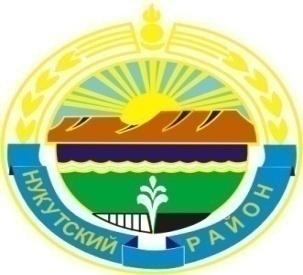 МУНИЦИПАЛЬНОЕ  ОБРАЗОВАНИЕ«НУКУТСКИЙ  РАЙОН»АДМИНИСТРАЦИЯМУНИЦИПАЛЬНОГО ОБРАЗОВАНИЯ«НУКУТСКИЙ РАЙОН»ПОСТАНОВЛЕНИЕот 18 июля  2014 года                                 № 381                                            п.НовонукутскийОб утверждении Системы целеполаганиясоциально-экономического развитиямуниципального образования «Нукутский район»верхнего уровня и Перечня показателей результативности для Системы целеполагания социально-экономического развития муниципального образования«Нукутский район» верхнего уровняВ целях повышения качества процессов бюджетного планирования и его ориентирования на результативность работы бюджетной сферы, в соответствии со статьей 179  Бюджетного кодекса Российской Федерации, статьей 15 Федерального закона  от 6 октября 2003 года «Об общих принципах организации местного самоуправления в Российской Федерации», руководствуясь статьей 35 Устава муниципального образования «Нукутский район», АдминистрацияПОСТАНОВЛЯЕТ:Утвердить Систему целеполагания социально-экономического развития муниципального образования «Нукутский район» верхнего уровня (Приложение №1).Утвердить Перечень показателей результативности для Системы целеполагания социально-экономического развития муниципального образования «Нукутский район» верхнего уровня (Приложение №2).Настоящее постановление вступает в силу со дня его подписания.Опубликовать настоящее постановление в печатном издании «Официальный курьер» и разместить на официальном сайте муниципального образования «Нукутский район».Контроль за исполнением настоящего постановления оставляю за собой.Мэр                                                                                                                         С.Г.ГомбоевПриложение №1к постановлению АдминистрацииМО «Нукутский район»от 18.07.2014 г. № 381СИСТЕМА ЦЕЛЕПОЛАГАНИЯ СОЦИАЛЬНО-ЭКОНОМИЧЕСКОГО РАЗВИТИЯ МУНИЦИПАЛЬНОГО ОБРАЗОВАНИЯ «НУКУТСКИЙ РАЙОН» ВЕРХНЕГО УРОВНЯПриложение №2к постановлению АдминистрацииМО «Нукутский район»от 18.07. 2014 г. № 381ПЕРЕЧЕНЬ ПОКАЗАТЕЛЕЙ РЕЗУЛЬТАТИВНОСТИ ДЛЯ СИСТЕМЫ ЦЕЛЕПОЛАГАНИЯ СОЦИАЛЬНО-ЭКОНОМИЧЕСКОГО РАЗВИТИЯ МУНИЦИПАЛЬНОГО ОБРАЗОВАНИЯ «НУКУТСКИЙ РАЙОН»Начальник Управления экономического развитияи труда Администрации муниципальногообразования «Нукутский район»                                                                                   Т.П.Суборова              УровеньУровеньНаименованиеСтратегическая цельСтратегическая цельПовышение уровня и качества жизни населенияСтратегическая задача 1Стратегическая задача 1Социальное развитиеТактическая цель 1.1Тактическая цель 1.1Повышение доступности качественного образования, обеспечение его соответствия потребностям социально-экономического развития Тактическая цель 1.2Тактическая цель 1.2Обеспечение  максимальной вовлеченности населения в систематические занятия физкультурой и спортомТактическая цель 1.3Тактическая цель 1.3Развитие культурного потенциала личности и общества в целомТактическая цель 1.4Тактическая цель 1.4Обеспечение успешной социализации и эффективной самореализации молодежиСтратегическая задача 2Стратегическая задача 2Развитие инфраструктуры и обеспечение условий жизнедеятельностиТактическая цель 2.1Тактическая цель 2.1Повышение качества предоставляемых жилищно-коммунальных услуг, модернизация и развитие жилищно-коммунального хозяйстваТактическая цель 2.2Тактическая цель 2.2Повышение доступности жилья для граждан, обеспечение безопасных и комфортных условий проживанияТактическая цель 2.3Тактическая цель 2.3Обеспечение бесперебойного и безопасного функционирования дорожного хозяйстваТактическая цель 2.4Тактическая цель 2.4Сохранение и защита окружающей средыТактическая цель 2.5Тактическая цель 2.5Обеспечения комплексных мер противодействия чрезвычайным ситуациям природного и техногенного характераСтратегическая задача 3Стратегическая задача 3Обеспечение высоких темпов экономического ростаТактическая цель 3.1Тактическая цель 3.1Повышение эффективности муниципальной поддержки приоритетных направлений развития экономикиТактическая цель 3.2Тактическая цель 3.2Совершенствование механизмов управления социально-экономическим развитиемСтратегическая задача 4Стратегическая задача 4Повышение конкурентоспособности сельскохозяйственной продукции на внутреннем и внешнем рынках№НаименованиеНаименованиеНаименованиеНаименованиеНаименованиеНаименованиеНаименованиеНаименованиеНаименованиеЕд.изм.Ед.изм.Ед.изм.Ед.изм.Ед.изм.Ед.изм.Ед.изм.Ед.изм.Ед.изм.Ед.изм.Ед.изм.122222222233333333333СТРАТЕГИЧЕСКАЯ ЦЕЛЬПОВЫШЕНИЕ УРОВНЯ  И КАЧЕСТВА ЖИЗНИ НАСЕЛЕНИЯСТРАТЕГИЧЕСКАЯ ЦЕЛЬПОВЫШЕНИЕ УРОВНЯ  И КАЧЕСТВА ЖИЗНИ НАСЕЛЕНИЯСТРАТЕГИЧЕСКАЯ ЦЕЛЬПОВЫШЕНИЕ УРОВНЯ  И КАЧЕСТВА ЖИЗНИ НАСЕЛЕНИЯСТРАТЕГИЧЕСКАЯ ЦЕЛЬПОВЫШЕНИЕ УРОВНЯ  И КАЧЕСТВА ЖИЗНИ НАСЕЛЕНИЯСТРАТЕГИЧЕСКАЯ ЦЕЛЬПОВЫШЕНИЕ УРОВНЯ  И КАЧЕСТВА ЖИЗНИ НАСЕЛЕНИЯСТРАТЕГИЧЕСКАЯ ЦЕЛЬПОВЫШЕНИЕ УРОВНЯ  И КАЧЕСТВА ЖИЗНИ НАСЕЛЕНИЯСТРАТЕГИЧЕСКАЯ ЦЕЛЬПОВЫШЕНИЕ УРОВНЯ  И КАЧЕСТВА ЖИЗНИ НАСЕЛЕНИЯСТРАТЕГИЧЕСКАЯ ЦЕЛЬПОВЫШЕНИЕ УРОВНЯ  И КАЧЕСТВА ЖИЗНИ НАСЕЛЕНИЯСТРАТЕГИЧЕСКАЯ ЦЕЛЬПОВЫШЕНИЕ УРОВНЯ  И КАЧЕСТВА ЖИЗНИ НАСЕЛЕНИЯСТРАТЕГИЧЕСКАЯ ЦЕЛЬПОВЫШЕНИЕ УРОВНЯ  И КАЧЕСТВА ЖИЗНИ НАСЕЛЕНИЯСТРАТЕГИЧЕСКАЯ ЦЕЛЬПОВЫШЕНИЕ УРОВНЯ  И КАЧЕСТВА ЖИЗНИ НАСЕЛЕНИЯСТРАТЕГИЧЕСКАЯ ЦЕЛЬПОВЫШЕНИЕ УРОВНЯ  И КАЧЕСТВА ЖИЗНИ НАСЕЛЕНИЯСТРАТЕГИЧЕСКАЯ ЦЕЛЬПОВЫШЕНИЕ УРОВНЯ  И КАЧЕСТВА ЖИЗНИ НАСЕЛЕНИЯСТРАТЕГИЧЕСКАЯ ЦЕЛЬПОВЫШЕНИЕ УРОВНЯ  И КАЧЕСТВА ЖИЗНИ НАСЕЛЕНИЯСТРАТЕГИЧЕСКАЯ ЦЕЛЬПОВЫШЕНИЕ УРОВНЯ  И КАЧЕСТВА ЖИЗНИ НАСЕЛЕНИЯСТРАТЕГИЧЕСКАЯ ЦЕЛЬПОВЫШЕНИЕ УРОВНЯ  И КАЧЕСТВА ЖИЗНИ НАСЕЛЕНИЯСТРАТЕГИЧЕСКАЯ ЦЕЛЬПОВЫШЕНИЕ УРОВНЯ  И КАЧЕСТВА ЖИЗНИ НАСЕЛЕНИЯСТРАТЕГИЧЕСКАЯ ЦЕЛЬПОВЫШЕНИЕ УРОВНЯ  И КАЧЕСТВА ЖИЗНИ НАСЕЛЕНИЯСТРАТЕГИЧЕСКАЯ ЦЕЛЬПОВЫШЕНИЕ УРОВНЯ  И КАЧЕСТВА ЖИЗНИ НАСЕЛЕНИЯСТРАТЕГИЧЕСКАЯ ЦЕЛЬПОВЫШЕНИЕ УРОВНЯ  И КАЧЕСТВА ЖИЗНИ НАСЕЛЕНИЯСТРАТЕГИЧЕСКАЯ ЦЕЛЬПОВЫШЕНИЕ УРОВНЯ  И КАЧЕСТВА ЖИЗНИ НАСЕЛЕНИЯ11Изменение численности населенияИзменение численности населенияИзменение численности населенияИзменение численности населенияИзменение численности населенияИзменение численности населенияИзменение численности населенияИзменение численности населенияИзменение численности населениячеловекчеловекчеловекчеловекчеловекчеловекчеловекчеловекчеловекчеловек22Реальные располагаемые денежные доходы населенияРеальные располагаемые денежные доходы населенияРеальные располагаемые денежные доходы населенияРеальные располагаемые денежные доходы населенияРеальные располагаемые денежные доходы населенияРеальные располагаемые денежные доходы населенияРеальные располагаемые денежные доходы населенияРеальные располагаемые денежные доходы населенияРеальные располагаемые денежные доходы населения%%%%%%%%%%СТРАТЕГИЧЕСКАЯ ЗАДАЧА 1СОЦИАЛЬНОЕ РАЗВИТИЕСТРАТЕГИЧЕСКАЯ ЗАДАЧА 1СОЦИАЛЬНОЕ РАЗВИТИЕСТРАТЕГИЧЕСКАЯ ЗАДАЧА 1СОЦИАЛЬНОЕ РАЗВИТИЕСТРАТЕГИЧЕСКАЯ ЗАДАЧА 1СОЦИАЛЬНОЕ РАЗВИТИЕСТРАТЕГИЧЕСКАЯ ЗАДАЧА 1СОЦИАЛЬНОЕ РАЗВИТИЕСТРАТЕГИЧЕСКАЯ ЗАДАЧА 1СОЦИАЛЬНОЕ РАЗВИТИЕСТРАТЕГИЧЕСКАЯ ЗАДАЧА 1СОЦИАЛЬНОЕ РАЗВИТИЕСТРАТЕГИЧЕСКАЯ ЗАДАЧА 1СОЦИАЛЬНОЕ РАЗВИТИЕСТРАТЕГИЧЕСКАЯ ЗАДАЧА 1СОЦИАЛЬНОЕ РАЗВИТИЕСТРАТЕГИЧЕСКАЯ ЗАДАЧА 1СОЦИАЛЬНОЕ РАЗВИТИЕСТРАТЕГИЧЕСКАЯ ЗАДАЧА 1СОЦИАЛЬНОЕ РАЗВИТИЕСТРАТЕГИЧЕСКАЯ ЗАДАЧА 1СОЦИАЛЬНОЕ РАЗВИТИЕСТРАТЕГИЧЕСКАЯ ЗАДАЧА 1СОЦИАЛЬНОЕ РАЗВИТИЕСТРАТЕГИЧЕСКАЯ ЗАДАЧА 1СОЦИАЛЬНОЕ РАЗВИТИЕСТРАТЕГИЧЕСКАЯ ЗАДАЧА 1СОЦИАЛЬНОЕ РАЗВИТИЕСТРАТЕГИЧЕСКАЯ ЗАДАЧА 1СОЦИАЛЬНОЕ РАЗВИТИЕСТРАТЕГИЧЕСКАЯ ЗАДАЧА 1СОЦИАЛЬНОЕ РАЗВИТИЕСТРАТЕГИЧЕСКАЯ ЗАДАЧА 1СОЦИАЛЬНОЕ РАЗВИТИЕСТРАТЕГИЧЕСКАЯ ЗАДАЧА 1СОЦИАЛЬНОЕ РАЗВИТИЕСТРАТЕГИЧЕСКАЯ ЗАДАЧА 1СОЦИАЛЬНОЕ РАЗВИТИЕСТРАТЕГИЧЕСКАЯ ЗАДАЧА 1СОЦИАЛЬНОЕ РАЗВИТИЕ333Естественный прирост населенияЕстественный прирост населенияЕстественный прирост населенияЕстественный прирост населенияЕстественный прирост населенияЕстественный прирост населенияЕстественный прирост населенияЕстественный прирост населенияЕстественный прирост населениячеловекчеловекчеловекчеловекчеловекчеловекчеловекчеловекчеловек444Доля населения с денежными доходами ниже прожиточного минимумаДоля населения с денежными доходами ниже прожиточного минимумаДоля населения с денежными доходами ниже прожиточного минимумаДоля населения с денежными доходами ниже прожиточного минимумаДоля населения с денежными доходами ниже прожиточного минимумаДоля населения с денежными доходами ниже прожиточного минимумаДоля населения с денежными доходами ниже прожиточного минимумаДоля населения с денежными доходами ниже прожиточного минимумаДоля населения с денежными доходами ниже прожиточного минимума%%%%%%%%%ТАКТИЧЕСКАЯ ЦЕЛЬ 1.1ПОВЫШЕНИЕ ДОСТУПНОСТИ КАЧЕСТВЕННОГО ОБРАЗОВАНИЯ, ОБЕСПЕЧЕНИЕ ЕГО СООТВЕТСТВИЯ ПОТРЕБНОСТЯМ СОЦИАЛЬНО_ЭКОНОМИЧЕСКОГО РАЗВИТИЯТАКТИЧЕСКАЯ ЦЕЛЬ 1.1ПОВЫШЕНИЕ ДОСТУПНОСТИ КАЧЕСТВЕННОГО ОБРАЗОВАНИЯ, ОБЕСПЕЧЕНИЕ ЕГО СООТВЕТСТВИЯ ПОТРЕБНОСТЯМ СОЦИАЛЬНО_ЭКОНОМИЧЕСКОГО РАЗВИТИЯТАКТИЧЕСКАЯ ЦЕЛЬ 1.1ПОВЫШЕНИЕ ДОСТУПНОСТИ КАЧЕСТВЕННОГО ОБРАЗОВАНИЯ, ОБЕСПЕЧЕНИЕ ЕГО СООТВЕТСТВИЯ ПОТРЕБНОСТЯМ СОЦИАЛЬНО_ЭКОНОМИЧЕСКОГО РАЗВИТИЯТАКТИЧЕСКАЯ ЦЕЛЬ 1.1ПОВЫШЕНИЕ ДОСТУПНОСТИ КАЧЕСТВЕННОГО ОБРАЗОВАНИЯ, ОБЕСПЕЧЕНИЕ ЕГО СООТВЕТСТВИЯ ПОТРЕБНОСТЯМ СОЦИАЛЬНО_ЭКОНОМИЧЕСКОГО РАЗВИТИЯТАКТИЧЕСКАЯ ЦЕЛЬ 1.1ПОВЫШЕНИЕ ДОСТУПНОСТИ КАЧЕСТВЕННОГО ОБРАЗОВАНИЯ, ОБЕСПЕЧЕНИЕ ЕГО СООТВЕТСТВИЯ ПОТРЕБНОСТЯМ СОЦИАЛЬНО_ЭКОНОМИЧЕСКОГО РАЗВИТИЯТАКТИЧЕСКАЯ ЦЕЛЬ 1.1ПОВЫШЕНИЕ ДОСТУПНОСТИ КАЧЕСТВЕННОГО ОБРАЗОВАНИЯ, ОБЕСПЕЧЕНИЕ ЕГО СООТВЕТСТВИЯ ПОТРЕБНОСТЯМ СОЦИАЛЬНО_ЭКОНОМИЧЕСКОГО РАЗВИТИЯТАКТИЧЕСКАЯ ЦЕЛЬ 1.1ПОВЫШЕНИЕ ДОСТУПНОСТИ КАЧЕСТВЕННОГО ОБРАЗОВАНИЯ, ОБЕСПЕЧЕНИЕ ЕГО СООТВЕТСТВИЯ ПОТРЕБНОСТЯМ СОЦИАЛЬНО_ЭКОНОМИЧЕСКОГО РАЗВИТИЯТАКТИЧЕСКАЯ ЦЕЛЬ 1.1ПОВЫШЕНИЕ ДОСТУПНОСТИ КАЧЕСТВЕННОГО ОБРАЗОВАНИЯ, ОБЕСПЕЧЕНИЕ ЕГО СООТВЕТСТВИЯ ПОТРЕБНОСТЯМ СОЦИАЛЬНО_ЭКОНОМИЧЕСКОГО РАЗВИТИЯТАКТИЧЕСКАЯ ЦЕЛЬ 1.1ПОВЫШЕНИЕ ДОСТУПНОСТИ КАЧЕСТВЕННОГО ОБРАЗОВАНИЯ, ОБЕСПЕЧЕНИЕ ЕГО СООТВЕТСТВИЯ ПОТРЕБНОСТЯМ СОЦИАЛЬНО_ЭКОНОМИЧЕСКОГО РАЗВИТИЯТАКТИЧЕСКАЯ ЦЕЛЬ 1.1ПОВЫШЕНИЕ ДОСТУПНОСТИ КАЧЕСТВЕННОГО ОБРАЗОВАНИЯ, ОБЕСПЕЧЕНИЕ ЕГО СООТВЕТСТВИЯ ПОТРЕБНОСТЯМ СОЦИАЛЬНО_ЭКОНОМИЧЕСКОГО РАЗВИТИЯТАКТИЧЕСКАЯ ЦЕЛЬ 1.1ПОВЫШЕНИЕ ДОСТУПНОСТИ КАЧЕСТВЕННОГО ОБРАЗОВАНИЯ, ОБЕСПЕЧЕНИЕ ЕГО СООТВЕТСТВИЯ ПОТРЕБНОСТЯМ СОЦИАЛЬНО_ЭКОНОМИЧЕСКОГО РАЗВИТИЯТАКТИЧЕСКАЯ ЦЕЛЬ 1.1ПОВЫШЕНИЕ ДОСТУПНОСТИ КАЧЕСТВЕННОГО ОБРАЗОВАНИЯ, ОБЕСПЕЧЕНИЕ ЕГО СООТВЕТСТВИЯ ПОТРЕБНОСТЯМ СОЦИАЛЬНО_ЭКОНОМИЧЕСКОГО РАЗВИТИЯТАКТИЧЕСКАЯ ЦЕЛЬ 1.1ПОВЫШЕНИЕ ДОСТУПНОСТИ КАЧЕСТВЕННОГО ОБРАЗОВАНИЯ, ОБЕСПЕЧЕНИЕ ЕГО СООТВЕТСТВИЯ ПОТРЕБНОСТЯМ СОЦИАЛЬНО_ЭКОНОМИЧЕСКОГО РАЗВИТИЯТАКТИЧЕСКАЯ ЦЕЛЬ 1.1ПОВЫШЕНИЕ ДОСТУПНОСТИ КАЧЕСТВЕННОГО ОБРАЗОВАНИЯ, ОБЕСПЕЧЕНИЕ ЕГО СООТВЕТСТВИЯ ПОТРЕБНОСТЯМ СОЦИАЛЬНО_ЭКОНОМИЧЕСКОГО РАЗВИТИЯТАКТИЧЕСКАЯ ЦЕЛЬ 1.1ПОВЫШЕНИЕ ДОСТУПНОСТИ КАЧЕСТВЕННОГО ОБРАЗОВАНИЯ, ОБЕСПЕЧЕНИЕ ЕГО СООТВЕТСТВИЯ ПОТРЕБНОСТЯМ СОЦИАЛЬНО_ЭКОНОМИЧЕСКОГО РАЗВИТИЯТАКТИЧЕСКАЯ ЦЕЛЬ 1.1ПОВЫШЕНИЕ ДОСТУПНОСТИ КАЧЕСТВЕННОГО ОБРАЗОВАНИЯ, ОБЕСПЕЧЕНИЕ ЕГО СООТВЕТСТВИЯ ПОТРЕБНОСТЯМ СОЦИАЛЬНО_ЭКОНОМИЧЕСКОГО РАЗВИТИЯТАКТИЧЕСКАЯ ЦЕЛЬ 1.1ПОВЫШЕНИЕ ДОСТУПНОСТИ КАЧЕСТВЕННОГО ОБРАЗОВАНИЯ, ОБЕСПЕЧЕНИЕ ЕГО СООТВЕТСТВИЯ ПОТРЕБНОСТЯМ СОЦИАЛЬНО_ЭКОНОМИЧЕСКОГО РАЗВИТИЯТАКТИЧЕСКАЯ ЦЕЛЬ 1.1ПОВЫШЕНИЕ ДОСТУПНОСТИ КАЧЕСТВЕННОГО ОБРАЗОВАНИЯ, ОБЕСПЕЧЕНИЕ ЕГО СООТВЕТСТВИЯ ПОТРЕБНОСТЯМ СОЦИАЛЬНО_ЭКОНОМИЧЕСКОГО РАЗВИТИЯТАКТИЧЕСКАЯ ЦЕЛЬ 1.1ПОВЫШЕНИЕ ДОСТУПНОСТИ КАЧЕСТВЕННОГО ОБРАЗОВАНИЯ, ОБЕСПЕЧЕНИЕ ЕГО СООТВЕТСТВИЯ ПОТРЕБНОСТЯМ СОЦИАЛЬНО_ЭКОНОМИЧЕСКОГО РАЗВИТИЯТАКТИЧЕСКАЯ ЦЕЛЬ 1.1ПОВЫШЕНИЕ ДОСТУПНОСТИ КАЧЕСТВЕННОГО ОБРАЗОВАНИЯ, ОБЕСПЕЧЕНИЕ ЕГО СООТВЕТСТВИЯ ПОТРЕБНОСТЯМ СОЦИАЛЬНО_ЭКОНОМИЧЕСКОГО РАЗВИТИЯТАКТИЧЕСКАЯ ЦЕЛЬ 1.1ПОВЫШЕНИЕ ДОСТУПНОСТИ КАЧЕСТВЕННОГО ОБРАЗОВАНИЯ, ОБЕСПЕЧЕНИЕ ЕГО СООТВЕТСТВИЯ ПОТРЕБНОСТЯМ СОЦИАЛЬНО_ЭКОНОМИЧЕСКОГО РАЗВИТИЯ5555Доля выпускников общеобразовательных организаций, не сдавших единый государственный экзамен по обязательным предметам, в общей численности выпускников общеобразовательных организацийДоля выпускников общеобразовательных организаций, не сдавших единый государственный экзамен по обязательным предметам, в общей численности выпускников общеобразовательных организацийДоля выпускников общеобразовательных организаций, не сдавших единый государственный экзамен по обязательным предметам, в общей численности выпускников общеобразовательных организацийДоля выпускников общеобразовательных организаций, не сдавших единый государственный экзамен по обязательным предметам, в общей численности выпускников общеобразовательных организацийДоля выпускников общеобразовательных организаций, не сдавших единый государственный экзамен по обязательным предметам, в общей численности выпускников общеобразовательных организацийДоля выпускников общеобразовательных организаций, не сдавших единый государственный экзамен по обязательным предметам, в общей численности выпускников общеобразовательных организацийДоля выпускников общеобразовательных организаций, не сдавших единый государственный экзамен по обязательным предметам, в общей численности выпускников общеобразовательных организацийДоля выпускников общеобразовательных организаций, не сдавших единый государственный экзамен по обязательным предметам, в общей численности выпускников общеобразовательных организацийДоля выпускников общеобразовательных организаций, не сдавших единый государственный экзамен по обязательным предметам, в общей численности выпускников общеобразовательных организаций%%%%%%%%6666Доля неэффективных расходов в сфере образования в общем объеме расходов консолидированного бюджета на общее образованиеДоля неэффективных расходов в сфере образования в общем объеме расходов консолидированного бюджета на общее образованиеДоля неэффективных расходов в сфере образования в общем объеме расходов консолидированного бюджета на общее образованиеДоля неэффективных расходов в сфере образования в общем объеме расходов консолидированного бюджета на общее образованиеДоля неэффективных расходов в сфере образования в общем объеме расходов консолидированного бюджета на общее образованиеДоля неэффективных расходов в сфере образования в общем объеме расходов консолидированного бюджета на общее образованиеДоля неэффективных расходов в сфере образования в общем объеме расходов консолидированного бюджета на общее образованиеДоля неэффективных расходов в сфере образования в общем объеме расходов консолидированного бюджета на общее образованиеДоля неэффективных расходов в сфере образования в общем объеме расходов консолидированного бюджета на общее образование%%%%%%%%7777Охват детей в возрасте от1,5 до 3 лет услугами муниципальных дошкольных образовательных организацийОхват детей в возрасте от1,5 до 3 лет услугами муниципальных дошкольных образовательных организацийОхват детей в возрасте от1,5 до 3 лет услугами муниципальных дошкольных образовательных организацийОхват детей в возрасте от1,5 до 3 лет услугами муниципальных дошкольных образовательных организацийОхват детей в возрасте от1,5 до 3 лет услугами муниципальных дошкольных образовательных организацийОхват детей в возрасте от1,5 до 3 лет услугами муниципальных дошкольных образовательных организацийОхват детей в возрасте от1,5 до 3 лет услугами муниципальных дошкольных образовательных организацийОхват детей в возрасте от1,5 до 3 лет услугами муниципальных дошкольных образовательных организацийОхват детей в возрасте от1,5 до 3 лет услугами муниципальных дошкольных образовательных организаций%%%%%%%%8888Охват детей в возрасте от 3 до 7 лет услугами муниципальных дошкольных образовательных организацийОхват детей в возрасте от 3 до 7 лет услугами муниципальных дошкольных образовательных организацийОхват детей в возрасте от 3 до 7 лет услугами муниципальных дошкольных образовательных организацийОхват детей в возрасте от 3 до 7 лет услугами муниципальных дошкольных образовательных организацийОхват детей в возрасте от 3 до 7 лет услугами муниципальных дошкольных образовательных организацийОхват детей в возрасте от 3 до 7 лет услугами муниципальных дошкольных образовательных организацийОхват детей в возрасте от 3 до 7 лет услугами муниципальных дошкольных образовательных организацийОхват детей в возрасте от 3 до 7 лет услугами муниципальных дошкольных образовательных организацийОхват детей в возрасте от 3 до 7 лет услугами муниципальных дошкольных образовательных организаций%%%%%%%%9999Удельный вес численности населения в возрасте от 5 до 18 лет, охваченного дополнительным образованием, в общей численности населения в возрасте от 5 до 18 летУдельный вес численности населения в возрасте от 5 до 18 лет, охваченного дополнительным образованием, в общей численности населения в возрасте от 5 до 18 летУдельный вес численности населения в возрасте от 5 до 18 лет, охваченного дополнительным образованием, в общей численности населения в возрасте от 5 до 18 летУдельный вес численности населения в возрасте от 5 до 18 лет, охваченного дополнительным образованием, в общей численности населения в возрасте от 5 до 18 летУдельный вес численности населения в возрасте от 5 до 18 лет, охваченного дополнительным образованием, в общей численности населения в возрасте от 5 до 18 летУдельный вес численности населения в возрасте от 5 до 18 лет, охваченного дополнительным образованием, в общей численности населения в возрасте от 5 до 18 летУдельный вес численности населения в возрасте от 5 до 18 лет, охваченного дополнительным образованием, в общей численности населения в возрасте от 5 до 18 летУдельный вес численности населения в возрасте от 5 до 18 лет, охваченного дополнительным образованием, в общей численности населения в возрасте от 5 до 18 летУдельный вес численности населения в возрасте от 5 до 18 лет, охваченного дополнительным образованием, в общей численности населения в возрасте от 5 до 18 лет%%%%%%%%10101010Удовлетворенность населения качеством общего образованияУдовлетворенность населения качеством общего образованияУдовлетворенность населения качеством общего образованияУдовлетворенность населения качеством общего образованияУдовлетворенность населения качеством общего образованияУдовлетворенность населения качеством общего образованияУдовлетворенность населения качеством общего образованияУдовлетворенность населения качеством общего образованияУдовлетворенность населения качеством общего образования% от числа опрошенных% от числа опрошенных% от числа опрошенных% от числа опрошенных% от числа опрошенных% от числа опрошенных% от числа опрошенных% от числа опрошенныхТАКТИЧЕСКАЯ ЦЕЛЬ 1.2ОБЕСПЕЧЕНИЕ МАКСИМАЛЬНОЙ ВОВЛЕЧЕННОСТИ НАСЕЛЕНИЯ В СИСТЕМАТИЧЕСКИЕ ЗАНЯТИЯ ФИЗКУЛЬТУРОЙ И СПОРТОМТАКТИЧЕСКАЯ ЦЕЛЬ 1.2ОБЕСПЕЧЕНИЕ МАКСИМАЛЬНОЙ ВОВЛЕЧЕННОСТИ НАСЕЛЕНИЯ В СИСТЕМАТИЧЕСКИЕ ЗАНЯТИЯ ФИЗКУЛЬТУРОЙ И СПОРТОМТАКТИЧЕСКАЯ ЦЕЛЬ 1.2ОБЕСПЕЧЕНИЕ МАКСИМАЛЬНОЙ ВОВЛЕЧЕННОСТИ НАСЕЛЕНИЯ В СИСТЕМАТИЧЕСКИЕ ЗАНЯТИЯ ФИЗКУЛЬТУРОЙ И СПОРТОМТАКТИЧЕСКАЯ ЦЕЛЬ 1.2ОБЕСПЕЧЕНИЕ МАКСИМАЛЬНОЙ ВОВЛЕЧЕННОСТИ НАСЕЛЕНИЯ В СИСТЕМАТИЧЕСКИЕ ЗАНЯТИЯ ФИЗКУЛЬТУРОЙ И СПОРТОМТАКТИЧЕСКАЯ ЦЕЛЬ 1.2ОБЕСПЕЧЕНИЕ МАКСИМАЛЬНОЙ ВОВЛЕЧЕННОСТИ НАСЕЛЕНИЯ В СИСТЕМАТИЧЕСКИЕ ЗАНЯТИЯ ФИЗКУЛЬТУРОЙ И СПОРТОМТАКТИЧЕСКАЯ ЦЕЛЬ 1.2ОБЕСПЕЧЕНИЕ МАКСИМАЛЬНОЙ ВОВЛЕЧЕННОСТИ НАСЕЛЕНИЯ В СИСТЕМАТИЧЕСКИЕ ЗАНЯТИЯ ФИЗКУЛЬТУРОЙ И СПОРТОМТАКТИЧЕСКАЯ ЦЕЛЬ 1.2ОБЕСПЕЧЕНИЕ МАКСИМАЛЬНОЙ ВОВЛЕЧЕННОСТИ НАСЕЛЕНИЯ В СИСТЕМАТИЧЕСКИЕ ЗАНЯТИЯ ФИЗКУЛЬТУРОЙ И СПОРТОМТАКТИЧЕСКАЯ ЦЕЛЬ 1.2ОБЕСПЕЧЕНИЕ МАКСИМАЛЬНОЙ ВОВЛЕЧЕННОСТИ НАСЕЛЕНИЯ В СИСТЕМАТИЧЕСКИЕ ЗАНЯТИЯ ФИЗКУЛЬТУРОЙ И СПОРТОМТАКТИЧЕСКАЯ ЦЕЛЬ 1.2ОБЕСПЕЧЕНИЕ МАКСИМАЛЬНОЙ ВОВЛЕЧЕННОСТИ НАСЕЛЕНИЯ В СИСТЕМАТИЧЕСКИЕ ЗАНЯТИЯ ФИЗКУЛЬТУРОЙ И СПОРТОМТАКТИЧЕСКАЯ ЦЕЛЬ 1.2ОБЕСПЕЧЕНИЕ МАКСИМАЛЬНОЙ ВОВЛЕЧЕННОСТИ НАСЕЛЕНИЯ В СИСТЕМАТИЧЕСКИЕ ЗАНЯТИЯ ФИЗКУЛЬТУРОЙ И СПОРТОМТАКТИЧЕСКАЯ ЦЕЛЬ 1.2ОБЕСПЕЧЕНИЕ МАКСИМАЛЬНОЙ ВОВЛЕЧЕННОСТИ НАСЕЛЕНИЯ В СИСТЕМАТИЧЕСКИЕ ЗАНЯТИЯ ФИЗКУЛЬТУРОЙ И СПОРТОМТАКТИЧЕСКАЯ ЦЕЛЬ 1.2ОБЕСПЕЧЕНИЕ МАКСИМАЛЬНОЙ ВОВЛЕЧЕННОСТИ НАСЕЛЕНИЯ В СИСТЕМАТИЧЕСКИЕ ЗАНЯТИЯ ФИЗКУЛЬТУРОЙ И СПОРТОМТАКТИЧЕСКАЯ ЦЕЛЬ 1.2ОБЕСПЕЧЕНИЕ МАКСИМАЛЬНОЙ ВОВЛЕЧЕННОСТИ НАСЕЛЕНИЯ В СИСТЕМАТИЧЕСКИЕ ЗАНЯТИЯ ФИЗКУЛЬТУРОЙ И СПОРТОМТАКТИЧЕСКАЯ ЦЕЛЬ 1.2ОБЕСПЕЧЕНИЕ МАКСИМАЛЬНОЙ ВОВЛЕЧЕННОСТИ НАСЕЛЕНИЯ В СИСТЕМАТИЧЕСКИЕ ЗАНЯТИЯ ФИЗКУЛЬТУРОЙ И СПОРТОМТАКТИЧЕСКАЯ ЦЕЛЬ 1.2ОБЕСПЕЧЕНИЕ МАКСИМАЛЬНОЙ ВОВЛЕЧЕННОСТИ НАСЕЛЕНИЯ В СИСТЕМАТИЧЕСКИЕ ЗАНЯТИЯ ФИЗКУЛЬТУРОЙ И СПОРТОМТАКТИЧЕСКАЯ ЦЕЛЬ 1.2ОБЕСПЕЧЕНИЕ МАКСИМАЛЬНОЙ ВОВЛЕЧЕННОСТИ НАСЕЛЕНИЯ В СИСТЕМАТИЧЕСКИЕ ЗАНЯТИЯ ФИЗКУЛЬТУРОЙ И СПОРТОМТАКТИЧЕСКАЯ ЦЕЛЬ 1.2ОБЕСПЕЧЕНИЕ МАКСИМАЛЬНОЙ ВОВЛЕЧЕННОСТИ НАСЕЛЕНИЯ В СИСТЕМАТИЧЕСКИЕ ЗАНЯТИЯ ФИЗКУЛЬТУРОЙ И СПОРТОМТАКТИЧЕСКАЯ ЦЕЛЬ 1.2ОБЕСПЕЧЕНИЕ МАКСИМАЛЬНОЙ ВОВЛЕЧЕННОСТИ НАСЕЛЕНИЯ В СИСТЕМАТИЧЕСКИЕ ЗАНЯТИЯ ФИЗКУЛЬТУРОЙ И СПОРТОМТАКТИЧЕСКАЯ ЦЕЛЬ 1.2ОБЕСПЕЧЕНИЕ МАКСИМАЛЬНОЙ ВОВЛЕЧЕННОСТИ НАСЕЛЕНИЯ В СИСТЕМАТИЧЕСКИЕ ЗАНЯТИЯ ФИЗКУЛЬТУРОЙ И СПОРТОМТАКТИЧЕСКАЯ ЦЕЛЬ 1.2ОБЕСПЕЧЕНИЕ МАКСИМАЛЬНОЙ ВОВЛЕЧЕННОСТИ НАСЕЛЕНИЯ В СИСТЕМАТИЧЕСКИЕ ЗАНЯТИЯ ФИЗКУЛЬТУРОЙ И СПОРТОМТАКТИЧЕСКАЯ ЦЕЛЬ 1.2ОБЕСПЕЧЕНИЕ МАКСИМАЛЬНОЙ ВОВЛЕЧЕННОСТИ НАСЕЛЕНИЯ В СИСТЕМАТИЧЕСКИЕ ЗАНЯТИЯ ФИЗКУЛЬТУРОЙ И СПОРТОМ11111111111111Количество детей, занимающихся в спортивных школах в возрасте 6-15 летКоличество детей, занимающихся в спортивных школах в возрасте 6-15 летКоличество детей, занимающихся в спортивных школах в возрасте 6-15 летКоличество детей, занимающихся в спортивных школах в возрасте 6-15 летКоличество детей, занимающихся в спортивных школах в возрасте 6-15 летКоличество детей, занимающихся в спортивных школах в возрасте 6-15 летКоличество детей, занимающихся в спортивных школах в возрасте 6-15 летчеловекчеловекчеловекчеловекчеловекчеловекчеловек12121212121212Удельный вес населения, систематически занимающегося физической культурой и спортомУдельный вес населения, систематически занимающегося физической культурой и спортомУдельный вес населения, систематически занимающегося физической культурой и спортомУдельный вес населения, систематически занимающегося физической культурой и спортомУдельный вес населения, систематически занимающегося физической культурой и спортомУдельный вес населения, систематически занимающегося физической культурой и спортомУдельный вес населения, систематически занимающегося физической культурой и спортом%%%%%%%ТАКТИЧЕСКАЯ ЦЕЛЬ 1.3РАЗВИТИЕ КУЛЬТУРНОГО ПОТЕНЦИАЛА ЛИЧНОСТИ И ОБЩЕСТВА В ЦЕЛОМТАКТИЧЕСКАЯ ЦЕЛЬ 1.3РАЗВИТИЕ КУЛЬТУРНОГО ПОТЕНЦИАЛА ЛИЧНОСТИ И ОБЩЕСТВА В ЦЕЛОМТАКТИЧЕСКАЯ ЦЕЛЬ 1.3РАЗВИТИЕ КУЛЬТУРНОГО ПОТЕНЦИАЛА ЛИЧНОСТИ И ОБЩЕСТВА В ЦЕЛОМТАКТИЧЕСКАЯ ЦЕЛЬ 1.3РАЗВИТИЕ КУЛЬТУРНОГО ПОТЕНЦИАЛА ЛИЧНОСТИ И ОБЩЕСТВА В ЦЕЛОМТАКТИЧЕСКАЯ ЦЕЛЬ 1.3РАЗВИТИЕ КУЛЬТУРНОГО ПОТЕНЦИАЛА ЛИЧНОСТИ И ОБЩЕСТВА В ЦЕЛОМТАКТИЧЕСКАЯ ЦЕЛЬ 1.3РАЗВИТИЕ КУЛЬТУРНОГО ПОТЕНЦИАЛА ЛИЧНОСТИ И ОБЩЕСТВА В ЦЕЛОМТАКТИЧЕСКАЯ ЦЕЛЬ 1.3РАЗВИТИЕ КУЛЬТУРНОГО ПОТЕНЦИАЛА ЛИЧНОСТИ И ОБЩЕСТВА В ЦЕЛОМТАКТИЧЕСКАЯ ЦЕЛЬ 1.3РАЗВИТИЕ КУЛЬТУРНОГО ПОТЕНЦИАЛА ЛИЧНОСТИ И ОБЩЕСТВА В ЦЕЛОМТАКТИЧЕСКАЯ ЦЕЛЬ 1.3РАЗВИТИЕ КУЛЬТУРНОГО ПОТЕНЦИАЛА ЛИЧНОСТИ И ОБЩЕСТВА В ЦЕЛОМТАКТИЧЕСКАЯ ЦЕЛЬ 1.3РАЗВИТИЕ КУЛЬТУРНОГО ПОТЕНЦИАЛА ЛИЧНОСТИ И ОБЩЕСТВА В ЦЕЛОМТАКТИЧЕСКАЯ ЦЕЛЬ 1.3РАЗВИТИЕ КУЛЬТУРНОГО ПОТЕНЦИАЛА ЛИЧНОСТИ И ОБЩЕСТВА В ЦЕЛОМТАКТИЧЕСКАЯ ЦЕЛЬ 1.3РАЗВИТИЕ КУЛЬТУРНОГО ПОТЕНЦИАЛА ЛИЧНОСТИ И ОБЩЕСТВА В ЦЕЛОМТАКТИЧЕСКАЯ ЦЕЛЬ 1.3РАЗВИТИЕ КУЛЬТУРНОГО ПОТЕНЦИАЛА ЛИЧНОСТИ И ОБЩЕСТВА В ЦЕЛОМТАКТИЧЕСКАЯ ЦЕЛЬ 1.3РАЗВИТИЕ КУЛЬТУРНОГО ПОТЕНЦИАЛА ЛИЧНОСТИ И ОБЩЕСТВА В ЦЕЛОМТАКТИЧЕСКАЯ ЦЕЛЬ 1.3РАЗВИТИЕ КУЛЬТУРНОГО ПОТЕНЦИАЛА ЛИЧНОСТИ И ОБЩЕСТВА В ЦЕЛОМТАКТИЧЕСКАЯ ЦЕЛЬ 1.3РАЗВИТИЕ КУЛЬТУРНОГО ПОТЕНЦИАЛА ЛИЧНОСТИ И ОБЩЕСТВА В ЦЕЛОМТАКТИЧЕСКАЯ ЦЕЛЬ 1.3РАЗВИТИЕ КУЛЬТУРНОГО ПОТЕНЦИАЛА ЛИЧНОСТИ И ОБЩЕСТВА В ЦЕЛОМТАКТИЧЕСКАЯ ЦЕЛЬ 1.3РАЗВИТИЕ КУЛЬТУРНОГО ПОТЕНЦИАЛА ЛИЧНОСТИ И ОБЩЕСТВА В ЦЕЛОМТАКТИЧЕСКАЯ ЦЕЛЬ 1.3РАЗВИТИЕ КУЛЬТУРНОГО ПОТЕНЦИАЛА ЛИЧНОСТИ И ОБЩЕСТВА В ЦЕЛОМТАКТИЧЕСКАЯ ЦЕЛЬ 1.3РАЗВИТИЕ КУЛЬТУРНОГО ПОТЕНЦИАЛА ЛИЧНОСТИ И ОБЩЕСТВА В ЦЕЛОМТАКТИЧЕСКАЯ ЦЕЛЬ 1.3РАЗВИТИЕ КУЛЬТУРНОГО ПОТЕНЦИАЛА ЛИЧНОСТИ И ОБЩЕСТВА В ЦЕЛОМ131313131313131313Динамика численности участников мероприятий в области сохранения и развития национальной самобытности народов традиционно проживающих на территории районаДинамика численности участников мероприятий в области сохранения и развития национальной самобытности народов традиционно проживающих на территории районаДинамика численности участников мероприятий в области сохранения и развития национальной самобытности народов традиционно проживающих на территории районаДинамика численности участников мероприятий в области сохранения и развития национальной самобытности народов традиционно проживающих на территории районаДинамика численности участников мероприятий в области сохранения и развития национальной самобытности народов традиционно проживающих на территории районаДинамика численности участников мероприятий в области сохранения и развития национальной самобытности народов традиционно проживающих на территории района%%%%%%141414141414141414Удовлетворенность населения качеством предоставления муниципальных услуг в сфере культурыУдовлетворенность населения качеством предоставления муниципальных услуг в сфере культурыУдовлетворенность населения качеством предоставления муниципальных услуг в сфере культурыУдовлетворенность населения качеством предоставления муниципальных услуг в сфере культурыУдовлетворенность населения качеством предоставления муниципальных услуг в сфере культурыУдовлетворенность населения качеством предоставления муниципальных услуг в сфере культуры% от числа опрошенных% от числа опрошенных% от числа опрошенных% от числа опрошенных% от числа опрошенных% от числа опрошенных151515151515151515Число участников культурно-досуговых мероприятийЧисло участников культурно-досуговых мероприятийЧисло участников культурно-досуговых мероприятийЧисло участников культурно-досуговых мероприятийЧисло участников культурно-досуговых мероприятийЧисло участников культурно-досуговых мероприятийтыс.человектыс.человектыс.человектыс.человектыс.человектыс.человекТАКТИЧЕСКАЯ ЦЕЛЬ 1.4ОБЕСПЕЧЕНИЕ УСПЕШНОЙ СОЦИАЛИЗАЦИИ И ЭФФЕКТИВНОЙ САМОРЕАЛИЗАЦИИ МОЛОДЕЖИТАКТИЧЕСКАЯ ЦЕЛЬ 1.4ОБЕСПЕЧЕНИЕ УСПЕШНОЙ СОЦИАЛИЗАЦИИ И ЭФФЕКТИВНОЙ САМОРЕАЛИЗАЦИИ МОЛОДЕЖИТАКТИЧЕСКАЯ ЦЕЛЬ 1.4ОБЕСПЕЧЕНИЕ УСПЕШНОЙ СОЦИАЛИЗАЦИИ И ЭФФЕКТИВНОЙ САМОРЕАЛИЗАЦИИ МОЛОДЕЖИТАКТИЧЕСКАЯ ЦЕЛЬ 1.4ОБЕСПЕЧЕНИЕ УСПЕШНОЙ СОЦИАЛИЗАЦИИ И ЭФФЕКТИВНОЙ САМОРЕАЛИЗАЦИИ МОЛОДЕЖИТАКТИЧЕСКАЯ ЦЕЛЬ 1.4ОБЕСПЕЧЕНИЕ УСПЕШНОЙ СОЦИАЛИЗАЦИИ И ЭФФЕКТИВНОЙ САМОРЕАЛИЗАЦИИ МОЛОДЕЖИТАКТИЧЕСКАЯ ЦЕЛЬ 1.4ОБЕСПЕЧЕНИЕ УСПЕШНОЙ СОЦИАЛИЗАЦИИ И ЭФФЕКТИВНОЙ САМОРЕАЛИЗАЦИИ МОЛОДЕЖИТАКТИЧЕСКАЯ ЦЕЛЬ 1.4ОБЕСПЕЧЕНИЕ УСПЕШНОЙ СОЦИАЛИЗАЦИИ И ЭФФЕКТИВНОЙ САМОРЕАЛИЗАЦИИ МОЛОДЕЖИТАКТИЧЕСКАЯ ЦЕЛЬ 1.4ОБЕСПЕЧЕНИЕ УСПЕШНОЙ СОЦИАЛИЗАЦИИ И ЭФФЕКТИВНОЙ САМОРЕАЛИЗАЦИИ МОЛОДЕЖИТАКТИЧЕСКАЯ ЦЕЛЬ 1.4ОБЕСПЕЧЕНИЕ УСПЕШНОЙ СОЦИАЛИЗАЦИИ И ЭФФЕКТИВНОЙ САМОРЕАЛИЗАЦИИ МОЛОДЕЖИТАКТИЧЕСКАЯ ЦЕЛЬ 1.4ОБЕСПЕЧЕНИЕ УСПЕШНОЙ СОЦИАЛИЗАЦИИ И ЭФФЕКТИВНОЙ САМОРЕАЛИЗАЦИИ МОЛОДЕЖИТАКТИЧЕСКАЯ ЦЕЛЬ 1.4ОБЕСПЕЧЕНИЕ УСПЕШНОЙ СОЦИАЛИЗАЦИИ И ЭФФЕКТИВНОЙ САМОРЕАЛИЗАЦИИ МОЛОДЕЖИТАКТИЧЕСКАЯ ЦЕЛЬ 1.4ОБЕСПЕЧЕНИЕ УСПЕШНОЙ СОЦИАЛИЗАЦИИ И ЭФФЕКТИВНОЙ САМОРЕАЛИЗАЦИИ МОЛОДЕЖИТАКТИЧЕСКАЯ ЦЕЛЬ 1.4ОБЕСПЕЧЕНИЕ УСПЕШНОЙ СОЦИАЛИЗАЦИИ И ЭФФЕКТИВНОЙ САМОРЕАЛИЗАЦИИ МОЛОДЕЖИТАКТИЧЕСКАЯ ЦЕЛЬ 1.4ОБЕСПЕЧЕНИЕ УСПЕШНОЙ СОЦИАЛИЗАЦИИ И ЭФФЕКТИВНОЙ САМОРЕАЛИЗАЦИИ МОЛОДЕЖИТАКТИЧЕСКАЯ ЦЕЛЬ 1.4ОБЕСПЕЧЕНИЕ УСПЕШНОЙ СОЦИАЛИЗАЦИИ И ЭФФЕКТИВНОЙ САМОРЕАЛИЗАЦИИ МОЛОДЕЖИТАКТИЧЕСКАЯ ЦЕЛЬ 1.4ОБЕСПЕЧЕНИЕ УСПЕШНОЙ СОЦИАЛИЗАЦИИ И ЭФФЕКТИВНОЙ САМОРЕАЛИЗАЦИИ МОЛОДЕЖИТАКТИЧЕСКАЯ ЦЕЛЬ 1.4ОБЕСПЕЧЕНИЕ УСПЕШНОЙ СОЦИАЛИЗАЦИИ И ЭФФЕКТИВНОЙ САМОРЕАЛИЗАЦИИ МОЛОДЕЖИТАКТИЧЕСКАЯ ЦЕЛЬ 1.4ОБЕСПЕЧЕНИЕ УСПЕШНОЙ СОЦИАЛИЗАЦИИ И ЭФФЕКТИВНОЙ САМОРЕАЛИЗАЦИИ МОЛОДЕЖИТАКТИЧЕСКАЯ ЦЕЛЬ 1.4ОБЕСПЕЧЕНИЕ УСПЕШНОЙ СОЦИАЛИЗАЦИИ И ЭФФЕКТИВНОЙ САМОРЕАЛИЗАЦИИ МОЛОДЕЖИТАКТИЧЕСКАЯ ЦЕЛЬ 1.4ОБЕСПЕЧЕНИЕ УСПЕШНОЙ СОЦИАЛИЗАЦИИ И ЭФФЕКТИВНОЙ САМОРЕАЛИЗАЦИИ МОЛОДЕЖИТАКТИЧЕСКАЯ ЦЕЛЬ 1.4ОБЕСПЕЧЕНИЕ УСПЕШНОЙ СОЦИАЛИЗАЦИИ И ЭФФЕКТИВНОЙ САМОРЕАЛИЗАЦИИ МОЛОДЕЖИ161616161616161616Миграционный отток молодежи в общей численности молодежиМиграционный отток молодежи в общей численности молодежиМиграционный отток молодежи в общей численности молодежиМиграционный отток молодежи в общей численности молодежиМиграционный отток молодежи в общей численности молодежиМиграционный отток молодежи в общей численности молодежиМиграционный отток молодежи в общей численности молодежиМиграционный отток молодежи в общей численности молодежи%%%%171717171717171717Удельный вес безработной молодежи в общем числе молодежиУдельный вес безработной молодежи в общем числе молодежиУдельный вес безработной молодежи в общем числе молодежиУдельный вес безработной молодежи в общем числе молодежиУдельный вес безработной молодежи в общем числе молодежиУдельный вес безработной молодежи в общем числе молодежиУдельный вес безработной молодежи в общем числе молодежиУдельный вес безработной молодежи в общем числе молодежи%%%%181818181818181818Удельный вес численности молодежи, участвующей в деятельности детских и молодежных общественных объединений, в общей численности молодежиУдельный вес численности молодежи, участвующей в деятельности детских и молодежных общественных объединений, в общей численности молодежиУдельный вес численности молодежи, участвующей в деятельности детских и молодежных общественных объединений, в общей численности молодежиУдельный вес численности молодежи, участвующей в деятельности детских и молодежных общественных объединений, в общей численности молодежиУдельный вес численности молодежи, участвующей в деятельности детских и молодежных общественных объединений, в общей численности молодежиУдельный вес численности молодежи, участвующей в деятельности детских и молодежных общественных объединений, в общей численности молодежиУдельный вес численности молодежи, участвующей в деятельности детских и молодежных общественных объединений, в общей численности молодежиУдельный вес численности молодежи, участвующей в деятельности детских и молодежных общественных объединений, в общей численности молодежи%%%%191919191919191919Численность молодежи вовлеченной в реализацию мероприятий муниципальной молодежной политикиЧисленность молодежи вовлеченной в реализацию мероприятий муниципальной молодежной политикиЧисленность молодежи вовлеченной в реализацию мероприятий муниципальной молодежной политикиЧисленность молодежи вовлеченной в реализацию мероприятий муниципальной молодежной политикиЧисленность молодежи вовлеченной в реализацию мероприятий муниципальной молодежной политикиЧисленность молодежи вовлеченной в реализацию мероприятий муниципальной молодежной политикиЧисленность молодежи вовлеченной в реализацию мероприятий муниципальной молодежной политикиЧисленность молодежи вовлеченной в реализацию мероприятий муниципальной молодежной политикичеловекчеловекчеловекчеловекСТРАТЕГИЧЕСКАЯ ЗАДАЧА 2РАЗВИТИЕ ИНФРАСТРУКТУРЫ И ОБЕСПЕЧЕНИЕ УСЛОВИЙ ЖИЗНЕДЕЯТЕЛЬНОСТИСТРАТЕГИЧЕСКАЯ ЗАДАЧА 2РАЗВИТИЕ ИНФРАСТРУКТУРЫ И ОБЕСПЕЧЕНИЕ УСЛОВИЙ ЖИЗНЕДЕЯТЕЛЬНОСТИСТРАТЕГИЧЕСКАЯ ЗАДАЧА 2РАЗВИТИЕ ИНФРАСТРУКТУРЫ И ОБЕСПЕЧЕНИЕ УСЛОВИЙ ЖИЗНЕДЕЯТЕЛЬНОСТИСТРАТЕГИЧЕСКАЯ ЗАДАЧА 2РАЗВИТИЕ ИНФРАСТРУКТУРЫ И ОБЕСПЕЧЕНИЕ УСЛОВИЙ ЖИЗНЕДЕЯТЕЛЬНОСТИСТРАТЕГИЧЕСКАЯ ЗАДАЧА 2РАЗВИТИЕ ИНФРАСТРУКТУРЫ И ОБЕСПЕЧЕНИЕ УСЛОВИЙ ЖИЗНЕДЕЯТЕЛЬНОСТИСТРАТЕГИЧЕСКАЯ ЗАДАЧА 2РАЗВИТИЕ ИНФРАСТРУКТУРЫ И ОБЕСПЕЧЕНИЕ УСЛОВИЙ ЖИЗНЕДЕЯТЕЛЬНОСТИСТРАТЕГИЧЕСКАЯ ЗАДАЧА 2РАЗВИТИЕ ИНФРАСТРУКТУРЫ И ОБЕСПЕЧЕНИЕ УСЛОВИЙ ЖИЗНЕДЕЯТЕЛЬНОСТИСТРАТЕГИЧЕСКАЯ ЗАДАЧА 2РАЗВИТИЕ ИНФРАСТРУКТУРЫ И ОБЕСПЕЧЕНИЕ УСЛОВИЙ ЖИЗНЕДЕЯТЕЛЬНОСТИСТРАТЕГИЧЕСКАЯ ЗАДАЧА 2РАЗВИТИЕ ИНФРАСТРУКТУРЫ И ОБЕСПЕЧЕНИЕ УСЛОВИЙ ЖИЗНЕДЕЯТЕЛЬНОСТИСТРАТЕГИЧЕСКАЯ ЗАДАЧА 2РАЗВИТИЕ ИНФРАСТРУКТУРЫ И ОБЕСПЕЧЕНИЕ УСЛОВИЙ ЖИЗНЕДЕЯТЕЛЬНОСТИСТРАТЕГИЧЕСКАЯ ЗАДАЧА 2РАЗВИТИЕ ИНФРАСТРУКТУРЫ И ОБЕСПЕЧЕНИЕ УСЛОВИЙ ЖИЗНЕДЕЯТЕЛЬНОСТИСТРАТЕГИЧЕСКАЯ ЗАДАЧА 2РАЗВИТИЕ ИНФРАСТРУКТУРЫ И ОБЕСПЕЧЕНИЕ УСЛОВИЙ ЖИЗНЕДЕЯТЕЛЬНОСТИСТРАТЕГИЧЕСКАЯ ЗАДАЧА 2РАЗВИТИЕ ИНФРАСТРУКТУРЫ И ОБЕСПЕЧЕНИЕ УСЛОВИЙ ЖИЗНЕДЕЯТЕЛЬНОСТИСТРАТЕГИЧЕСКАЯ ЗАДАЧА 2РАЗВИТИЕ ИНФРАСТРУКТУРЫ И ОБЕСПЕЧЕНИЕ УСЛОВИЙ ЖИЗНЕДЕЯТЕЛЬНОСТИСТРАТЕГИЧЕСКАЯ ЗАДАЧА 2РАЗВИТИЕ ИНФРАСТРУКТУРЫ И ОБЕСПЕЧЕНИЕ УСЛОВИЙ ЖИЗНЕДЕЯТЕЛЬНОСТИСТРАТЕГИЧЕСКАЯ ЗАДАЧА 2РАЗВИТИЕ ИНФРАСТРУКТУРЫ И ОБЕСПЕЧЕНИЕ УСЛОВИЙ ЖИЗНЕДЕЯТЕЛЬНОСТИСТРАТЕГИЧЕСКАЯ ЗАДАЧА 2РАЗВИТИЕ ИНФРАСТРУКТУРЫ И ОБЕСПЕЧЕНИЕ УСЛОВИЙ ЖИЗНЕДЕЯТЕЛЬНОСТИСТРАТЕГИЧЕСКАЯ ЗАДАЧА 2РАЗВИТИЕ ИНФРАСТРУКТУРЫ И ОБЕСПЕЧЕНИЕ УСЛОВИЙ ЖИЗНЕДЕЯТЕЛЬНОСТИСТРАТЕГИЧЕСКАЯ ЗАДАЧА 2РАЗВИТИЕ ИНФРАСТРУКТУРЫ И ОБЕСПЕЧЕНИЕ УСЛОВИЙ ЖИЗНЕДЕЯТЕЛЬНОСТИСТРАТЕГИЧЕСКАЯ ЗАДАЧА 2РАЗВИТИЕ ИНФРАСТРУКТУРЫ И ОБЕСПЕЧЕНИЕ УСЛОВИЙ ЖИЗНЕДЕЯТЕЛЬНОСТИСТРАТЕГИЧЕСКАЯ ЗАДАЧА 2РАЗВИТИЕ ИНФРАСТРУКТУРЫ И ОБЕСПЕЧЕНИЕ УСЛОВИЙ ЖИЗНЕДЕЯТЕЛЬНОСТИ202020202020Доля населенных пунктов, обеспеченных постоянной связью по автомобильным дорогам с твердым покрытием от общего числа населенных пунктовДоля населенных пунктов, обеспеченных постоянной связью по автомобильным дорогам с твердым покрытием от общего числа населенных пунктовДоля населенных пунктов, обеспеченных постоянной связью по автомобильным дорогам с твердым покрытием от общего числа населенных пунктовДоля населенных пунктов, обеспеченных постоянной связью по автомобильным дорогам с твердым покрытием от общего числа населенных пунктовДоля населенных пунктов, обеспеченных постоянной связью по автомобильным дорогам с твердым покрытием от общего числа населенных пунктовДоля населенных пунктов, обеспеченных постоянной связью по автомобильным дорогам с твердым покрытием от общего числа населенных пунктовДоля населенных пунктов, обеспеченных постоянной связью по автомобильным дорогам с твердым покрытием от общего числа населенных пунктовДоля населенных пунктов, обеспеченных постоянной связью по автомобильным дорогам с твердым покрытием от общего числа населенных пунктовДоля населенных пунктов, обеспеченных постоянной связью по автомобильным дорогам с твердым покрытием от общего числа населенных пунктовДоля населенных пунктов, обеспеченных постоянной связью по автомобильным дорогам с твердым покрытием от общего числа населенных пунктов%%%%%212121212121Прирост протяженности автомобильных дорог общего пользованияПрирост протяженности автомобильных дорог общего пользованияПрирост протяженности автомобильных дорог общего пользованияПрирост протяженности автомобильных дорог общего пользованияПрирост протяженности автомобильных дорог общего пользованияПрирост протяженности автомобильных дорог общего пользованияПрирост протяженности автомобильных дорог общего пользованияПрирост протяженности автомобильных дорог общего пользованияПрирост протяженности автомобильных дорог общего пользованияПрирост протяженности автомобильных дорог общего пользования%%%%%222222222222Динамика ввода в действие жилых домовДинамика ввода в действие жилых домовДинамика ввода в действие жилых домовДинамика ввода в действие жилых домовДинамика ввода в действие жилых домовДинамика ввода в действие жилых домовДинамика ввода в действие жилых домовДинамика ввода в действие жилых домовДинамика ввода в действие жилых домовДинамика ввода в действие жилых домов%%%%%232323232323Удовлетворенность населения деятельностью органов местного самоуправления по обеспечению безопасности гражданУдовлетворенность населения деятельностью органов местного самоуправления по обеспечению безопасности гражданУдовлетворенность населения деятельностью органов местного самоуправления по обеспечению безопасности гражданУдовлетворенность населения деятельностью органов местного самоуправления по обеспечению безопасности гражданУдовлетворенность населения деятельностью органов местного самоуправления по обеспечению безопасности гражданУдовлетворенность населения деятельностью органов местного самоуправления по обеспечению безопасности гражданУдовлетворенность населения деятельностью органов местного самоуправления по обеспечению безопасности гражданУдовлетворенность населения деятельностью органов местного самоуправления по обеспечению безопасности гражданУдовлетворенность населения деятельностью органов местного самоуправления по обеспечению безопасности гражданУдовлетворенность населения деятельностью органов местного самоуправления по обеспечению безопасности граждан%%%%%ТАКТИЧЕСКАЯ ЦЕЛЬ 2.1ПОВЫШЕНИЕ КАЧЕСТВА ПРЕДОСТАВЛЯЕМЫХ ЖИЛИЩНО-КОММУНАЛЬНЫХ УСЛУГ, МОДЕРНИЗАЦИЯ И РАЗВИТИЕ ЖИЛИЩНО-КОММУНАЛЬНОГО ХОЗЯЙСТВАТАКТИЧЕСКАЯ ЦЕЛЬ 2.1ПОВЫШЕНИЕ КАЧЕСТВА ПРЕДОСТАВЛЯЕМЫХ ЖИЛИЩНО-КОММУНАЛЬНЫХ УСЛУГ, МОДЕРНИЗАЦИЯ И РАЗВИТИЕ ЖИЛИЩНО-КОММУНАЛЬНОГО ХОЗЯЙСТВАТАКТИЧЕСКАЯ ЦЕЛЬ 2.1ПОВЫШЕНИЕ КАЧЕСТВА ПРЕДОСТАВЛЯЕМЫХ ЖИЛИЩНО-КОММУНАЛЬНЫХ УСЛУГ, МОДЕРНИЗАЦИЯ И РАЗВИТИЕ ЖИЛИЩНО-КОММУНАЛЬНОГО ХОЗЯЙСТВАТАКТИЧЕСКАЯ ЦЕЛЬ 2.1ПОВЫШЕНИЕ КАЧЕСТВА ПРЕДОСТАВЛЯЕМЫХ ЖИЛИЩНО-КОММУНАЛЬНЫХ УСЛУГ, МОДЕРНИЗАЦИЯ И РАЗВИТИЕ ЖИЛИЩНО-КОММУНАЛЬНОГО ХОЗЯЙСТВАТАКТИЧЕСКАЯ ЦЕЛЬ 2.1ПОВЫШЕНИЕ КАЧЕСТВА ПРЕДОСТАВЛЯЕМЫХ ЖИЛИЩНО-КОММУНАЛЬНЫХ УСЛУГ, МОДЕРНИЗАЦИЯ И РАЗВИТИЕ ЖИЛИЩНО-КОММУНАЛЬНОГО ХОЗЯЙСТВАТАКТИЧЕСКАЯ ЦЕЛЬ 2.1ПОВЫШЕНИЕ КАЧЕСТВА ПРЕДОСТАВЛЯЕМЫХ ЖИЛИЩНО-КОММУНАЛЬНЫХ УСЛУГ, МОДЕРНИЗАЦИЯ И РАЗВИТИЕ ЖИЛИЩНО-КОММУНАЛЬНОГО ХОЗЯЙСТВАТАКТИЧЕСКАЯ ЦЕЛЬ 2.1ПОВЫШЕНИЕ КАЧЕСТВА ПРЕДОСТАВЛЯЕМЫХ ЖИЛИЩНО-КОММУНАЛЬНЫХ УСЛУГ, МОДЕРНИЗАЦИЯ И РАЗВИТИЕ ЖИЛИЩНО-КОММУНАЛЬНОГО ХОЗЯЙСТВАТАКТИЧЕСКАЯ ЦЕЛЬ 2.1ПОВЫШЕНИЕ КАЧЕСТВА ПРЕДОСТАВЛЯЕМЫХ ЖИЛИЩНО-КОММУНАЛЬНЫХ УСЛУГ, МОДЕРНИЗАЦИЯ И РАЗВИТИЕ ЖИЛИЩНО-КОММУНАЛЬНОГО ХОЗЯЙСТВАТАКТИЧЕСКАЯ ЦЕЛЬ 2.1ПОВЫШЕНИЕ КАЧЕСТВА ПРЕДОСТАВЛЯЕМЫХ ЖИЛИЩНО-КОММУНАЛЬНЫХ УСЛУГ, МОДЕРНИЗАЦИЯ И РАЗВИТИЕ ЖИЛИЩНО-КОММУНАЛЬНОГО ХОЗЯЙСТВАТАКТИЧЕСКАЯ ЦЕЛЬ 2.1ПОВЫШЕНИЕ КАЧЕСТВА ПРЕДОСТАВЛЯЕМЫХ ЖИЛИЩНО-КОММУНАЛЬНЫХ УСЛУГ, МОДЕРНИЗАЦИЯ И РАЗВИТИЕ ЖИЛИЩНО-КОММУНАЛЬНОГО ХОЗЯЙСТВАТАКТИЧЕСКАЯ ЦЕЛЬ 2.1ПОВЫШЕНИЕ КАЧЕСТВА ПРЕДОСТАВЛЯЕМЫХ ЖИЛИЩНО-КОММУНАЛЬНЫХ УСЛУГ, МОДЕРНИЗАЦИЯ И РАЗВИТИЕ ЖИЛИЩНО-КОММУНАЛЬНОГО ХОЗЯЙСТВАТАКТИЧЕСКАЯ ЦЕЛЬ 2.1ПОВЫШЕНИЕ КАЧЕСТВА ПРЕДОСТАВЛЯЕМЫХ ЖИЛИЩНО-КОММУНАЛЬНЫХ УСЛУГ, МОДЕРНИЗАЦИЯ И РАЗВИТИЕ ЖИЛИЩНО-КОММУНАЛЬНОГО ХОЗЯЙСТВАТАКТИЧЕСКАЯ ЦЕЛЬ 2.1ПОВЫШЕНИЕ КАЧЕСТВА ПРЕДОСТАВЛЯЕМЫХ ЖИЛИЩНО-КОММУНАЛЬНЫХ УСЛУГ, МОДЕРНИЗАЦИЯ И РАЗВИТИЕ ЖИЛИЩНО-КОММУНАЛЬНОГО ХОЗЯЙСТВАТАКТИЧЕСКАЯ ЦЕЛЬ 2.1ПОВЫШЕНИЕ КАЧЕСТВА ПРЕДОСТАВЛЯЕМЫХ ЖИЛИЩНО-КОММУНАЛЬНЫХ УСЛУГ, МОДЕРНИЗАЦИЯ И РАЗВИТИЕ ЖИЛИЩНО-КОММУНАЛЬНОГО ХОЗЯЙСТВАТАКТИЧЕСКАЯ ЦЕЛЬ 2.1ПОВЫШЕНИЕ КАЧЕСТВА ПРЕДОСТАВЛЯЕМЫХ ЖИЛИЩНО-КОММУНАЛЬНЫХ УСЛУГ, МОДЕРНИЗАЦИЯ И РАЗВИТИЕ ЖИЛИЩНО-КОММУНАЛЬНОГО ХОЗЯЙСТВАТАКТИЧЕСКАЯ ЦЕЛЬ 2.1ПОВЫШЕНИЕ КАЧЕСТВА ПРЕДОСТАВЛЯЕМЫХ ЖИЛИЩНО-КОММУНАЛЬНЫХ УСЛУГ, МОДЕРНИЗАЦИЯ И РАЗВИТИЕ ЖИЛИЩНО-КОММУНАЛЬНОГО ХОЗЯЙСТВАТАКТИЧЕСКАЯ ЦЕЛЬ 2.1ПОВЫШЕНИЕ КАЧЕСТВА ПРЕДОСТАВЛЯЕМЫХ ЖИЛИЩНО-КОММУНАЛЬНЫХ УСЛУГ, МОДЕРНИЗАЦИЯ И РАЗВИТИЕ ЖИЛИЩНО-КОММУНАЛЬНОГО ХОЗЯЙСТВАТАКТИЧЕСКАЯ ЦЕЛЬ 2.1ПОВЫШЕНИЕ КАЧЕСТВА ПРЕДОСТАВЛЯЕМЫХ ЖИЛИЩНО-КОММУНАЛЬНЫХ УСЛУГ, МОДЕРНИЗАЦИЯ И РАЗВИТИЕ ЖИЛИЩНО-КОММУНАЛЬНОГО ХОЗЯЙСТВАТАКТИЧЕСКАЯ ЦЕЛЬ 2.1ПОВЫШЕНИЕ КАЧЕСТВА ПРЕДОСТАВЛЯЕМЫХ ЖИЛИЩНО-КОММУНАЛЬНЫХ УСЛУГ, МОДЕРНИЗАЦИЯ И РАЗВИТИЕ ЖИЛИЩНО-КОММУНАЛЬНОГО ХОЗЯЙСТВАТАКТИЧЕСКАЯ ЦЕЛЬ 2.1ПОВЫШЕНИЕ КАЧЕСТВА ПРЕДОСТАВЛЯЕМЫХ ЖИЛИЩНО-КОММУНАЛЬНЫХ УСЛУГ, МОДЕРНИЗАЦИЯ И РАЗВИТИЕ ЖИЛИЩНО-КОММУНАЛЬНОГО ХОЗЯЙСТВАТАКТИЧЕСКАЯ ЦЕЛЬ 2.1ПОВЫШЕНИЕ КАЧЕСТВА ПРЕДОСТАВЛЯЕМЫХ ЖИЛИЩНО-КОММУНАЛЬНЫХ УСЛУГ, МОДЕРНИЗАЦИЯ И РАЗВИТИЕ ЖИЛИЩНО-КОММУНАЛЬНОГО ХОЗЯЙСТВА2424242424Доля заемных средств в общем объеме капитальных вложений в системы теплоснабжения, водоснабженияДоля заемных средств в общем объеме капитальных вложений в системы теплоснабжения, водоснабженияДоля заемных средств в общем объеме капитальных вложений в системы теплоснабжения, водоснабженияДоля заемных средств в общем объеме капитальных вложений в системы теплоснабжения, водоснабженияДоля заемных средств в общем объеме капитальных вложений в системы теплоснабжения, водоснабженияДоля заемных средств в общем объеме капитальных вложений в системы теплоснабжения, водоснабженияДоля заемных средств в общем объеме капитальных вложений в системы теплоснабжения, водоснабженияДоля заемных средств в общем объеме капитальных вложений в системы теплоснабжения, водоснабженияДоля заемных средств в общем объеме капитальных вложений в системы теплоснабжения, водоснабженияДоля заемных средств в общем объеме капитальных вложений в системы теплоснабжения, водоснабженияДоля заемных средств в общем объеме капитальных вложений в системы теплоснабжения, водоснабженияДоля заемных средств в общем объеме капитальных вложений в системы теплоснабжения, водоснабжения%%%%2525252525Доля площади многоквартирных домов, в которых собственники выбрали и реализуют способ управления от общей площади многоквартирных домов, в которых собственники должны выбрать способ управленияДоля площади многоквартирных домов, в которых собственники выбрали и реализуют способ управления от общей площади многоквартирных домов, в которых собственники должны выбрать способ управленияДоля площади многоквартирных домов, в которых собственники выбрали и реализуют способ управления от общей площади многоквартирных домов, в которых собственники должны выбрать способ управленияДоля площади многоквартирных домов, в которых собственники выбрали и реализуют способ управления от общей площади многоквартирных домов, в которых собственники должны выбрать способ управленияДоля площади многоквартирных домов, в которых собственники выбрали и реализуют способ управления от общей площади многоквартирных домов, в которых собственники должны выбрать способ управленияДоля площади многоквартирных домов, в которых собственники выбрали и реализуют способ управления от общей площади многоквартирных домов, в которых собственники должны выбрать способ управленияДоля площади многоквартирных домов, в которых собственники выбрали и реализуют способ управления от общей площади многоквартирных домов, в которых собственники должны выбрать способ управленияДоля площади многоквартирных домов, в которых собственники выбрали и реализуют способ управления от общей площади многоквартирных домов, в которых собственники должны выбрать способ управленияДоля площади многоквартирных домов, в которых собственники выбрали и реализуют способ управления от общей площади многоквартирных домов, в которых собственники должны выбрать способ управленияДоля площади многоквартирных домов, в которых собственники выбрали и реализуют способ управления от общей площади многоквартирных домов, в которых собственники должны выбрать способ управленияДоля площади многоквартирных домов, в которых собственники выбрали и реализуют способ управления от общей площади многоквартирных домов, в которых собственники должны выбрать способ управленияДоля площади многоквартирных домов, в которых собственники выбрали и реализуют способ управления от общей площади многоквартирных домов, в которых собственники должны выбрать способ управления%%%%ТАКТИЧЕСКАЯ ЦЕЛЬ 2.2ПОВЫШЕНИЕ ДОСТУПНОСТИ ЖИЛЬЯ ДЛЯ ГРАЖДАН, ОБЕСПЕЧЕНИЕ БЕЗОПАСНОСТИ И КОМФОРТНЫХ УСЛОВИЙ ПРОЖИВАНИЯТАКТИЧЕСКАЯ ЦЕЛЬ 2.2ПОВЫШЕНИЕ ДОСТУПНОСТИ ЖИЛЬЯ ДЛЯ ГРАЖДАН, ОБЕСПЕЧЕНИЕ БЕЗОПАСНОСТИ И КОМФОРТНЫХ УСЛОВИЙ ПРОЖИВАНИЯТАКТИЧЕСКАЯ ЦЕЛЬ 2.2ПОВЫШЕНИЕ ДОСТУПНОСТИ ЖИЛЬЯ ДЛЯ ГРАЖДАН, ОБЕСПЕЧЕНИЕ БЕЗОПАСНОСТИ И КОМФОРТНЫХ УСЛОВИЙ ПРОЖИВАНИЯТАКТИЧЕСКАЯ ЦЕЛЬ 2.2ПОВЫШЕНИЕ ДОСТУПНОСТИ ЖИЛЬЯ ДЛЯ ГРАЖДАН, ОБЕСПЕЧЕНИЕ БЕЗОПАСНОСТИ И КОМФОРТНЫХ УСЛОВИЙ ПРОЖИВАНИЯТАКТИЧЕСКАЯ ЦЕЛЬ 2.2ПОВЫШЕНИЕ ДОСТУПНОСТИ ЖИЛЬЯ ДЛЯ ГРАЖДАН, ОБЕСПЕЧЕНИЕ БЕЗОПАСНОСТИ И КОМФОРТНЫХ УСЛОВИЙ ПРОЖИВАНИЯТАКТИЧЕСКАЯ ЦЕЛЬ 2.2ПОВЫШЕНИЕ ДОСТУПНОСТИ ЖИЛЬЯ ДЛЯ ГРАЖДАН, ОБЕСПЕЧЕНИЕ БЕЗОПАСНОСТИ И КОМФОРТНЫХ УСЛОВИЙ ПРОЖИВАНИЯТАКТИЧЕСКАЯ ЦЕЛЬ 2.2ПОВЫШЕНИЕ ДОСТУПНОСТИ ЖИЛЬЯ ДЛЯ ГРАЖДАН, ОБЕСПЕЧЕНИЕ БЕЗОПАСНОСТИ И КОМФОРТНЫХ УСЛОВИЙ ПРОЖИВАНИЯТАКТИЧЕСКАЯ ЦЕЛЬ 2.2ПОВЫШЕНИЕ ДОСТУПНОСТИ ЖИЛЬЯ ДЛЯ ГРАЖДАН, ОБЕСПЕЧЕНИЕ БЕЗОПАСНОСТИ И КОМФОРТНЫХ УСЛОВИЙ ПРОЖИВАНИЯТАКТИЧЕСКАЯ ЦЕЛЬ 2.2ПОВЫШЕНИЕ ДОСТУПНОСТИ ЖИЛЬЯ ДЛЯ ГРАЖДАН, ОБЕСПЕЧЕНИЕ БЕЗОПАСНОСТИ И КОМФОРТНЫХ УСЛОВИЙ ПРОЖИВАНИЯТАКТИЧЕСКАЯ ЦЕЛЬ 2.2ПОВЫШЕНИЕ ДОСТУПНОСТИ ЖИЛЬЯ ДЛЯ ГРАЖДАН, ОБЕСПЕЧЕНИЕ БЕЗОПАСНОСТИ И КОМФОРТНЫХ УСЛОВИЙ ПРОЖИВАНИЯТАКТИЧЕСКАЯ ЦЕЛЬ 2.2ПОВЫШЕНИЕ ДОСТУПНОСТИ ЖИЛЬЯ ДЛЯ ГРАЖДАН, ОБЕСПЕЧЕНИЕ БЕЗОПАСНОСТИ И КОМФОРТНЫХ УСЛОВИЙ ПРОЖИВАНИЯТАКТИЧЕСКАЯ ЦЕЛЬ 2.2ПОВЫШЕНИЕ ДОСТУПНОСТИ ЖИЛЬЯ ДЛЯ ГРАЖДАН, ОБЕСПЕЧЕНИЕ БЕЗОПАСНОСТИ И КОМФОРТНЫХ УСЛОВИЙ ПРОЖИВАНИЯТАКТИЧЕСКАЯ ЦЕЛЬ 2.2ПОВЫШЕНИЕ ДОСТУПНОСТИ ЖИЛЬЯ ДЛЯ ГРАЖДАН, ОБЕСПЕЧЕНИЕ БЕЗОПАСНОСТИ И КОМФОРТНЫХ УСЛОВИЙ ПРОЖИВАНИЯТАКТИЧЕСКАЯ ЦЕЛЬ 2.2ПОВЫШЕНИЕ ДОСТУПНОСТИ ЖИЛЬЯ ДЛЯ ГРАЖДАН, ОБЕСПЕЧЕНИЕ БЕЗОПАСНОСТИ И КОМФОРТНЫХ УСЛОВИЙ ПРОЖИВАНИЯТАКТИЧЕСКАЯ ЦЕЛЬ 2.2ПОВЫШЕНИЕ ДОСТУПНОСТИ ЖИЛЬЯ ДЛЯ ГРАЖДАН, ОБЕСПЕЧЕНИЕ БЕЗОПАСНОСТИ И КОМФОРТНЫХ УСЛОВИЙ ПРОЖИВАНИЯТАКТИЧЕСКАЯ ЦЕЛЬ 2.2ПОВЫШЕНИЕ ДОСТУПНОСТИ ЖИЛЬЯ ДЛЯ ГРАЖДАН, ОБЕСПЕЧЕНИЕ БЕЗОПАСНОСТИ И КОМФОРТНЫХ УСЛОВИЙ ПРОЖИВАНИЯТАКТИЧЕСКАЯ ЦЕЛЬ 2.2ПОВЫШЕНИЕ ДОСТУПНОСТИ ЖИЛЬЯ ДЛЯ ГРАЖДАН, ОБЕСПЕЧЕНИЕ БЕЗОПАСНОСТИ И КОМФОРТНЫХ УСЛОВИЙ ПРОЖИВАНИЯТАКТИЧЕСКАЯ ЦЕЛЬ 2.2ПОВЫШЕНИЕ ДОСТУПНОСТИ ЖИЛЬЯ ДЛЯ ГРАЖДАН, ОБЕСПЕЧЕНИЕ БЕЗОПАСНОСТИ И КОМФОРТНЫХ УСЛОВИЙ ПРОЖИВАНИЯТАКТИЧЕСКАЯ ЦЕЛЬ 2.2ПОВЫШЕНИЕ ДОСТУПНОСТИ ЖИЛЬЯ ДЛЯ ГРАЖДАН, ОБЕСПЕЧЕНИЕ БЕЗОПАСНОСТИ И КОМФОРТНЫХ УСЛОВИЙ ПРОЖИВАНИЯТАКТИЧЕСКАЯ ЦЕЛЬ 2.2ПОВЫШЕНИЕ ДОСТУПНОСТИ ЖИЛЬЯ ДЛЯ ГРАЖДАН, ОБЕСПЕЧЕНИЕ БЕЗОПАСНОСТИ И КОМФОРТНЫХ УСЛОВИЙ ПРОЖИВАНИЯТАКТИЧЕСКАЯ ЦЕЛЬ 2.2ПОВЫШЕНИЕ ДОСТУПНОСТИ ЖИЛЬЯ ДЛЯ ГРАЖДАН, ОБЕСПЕЧЕНИЕ БЕЗОПАСНОСТИ И КОМФОРТНЫХ УСЛОВИЙ ПРОЖИВАНИЯ2626262626Динамика средней стоимости одного квадратного метра жилья на первичном рынке, с учетом индекса – дефлятора на соответствующий год по виду экономической деятельности «строительство»Динамика средней стоимости одного квадратного метра жилья на первичном рынке, с учетом индекса – дефлятора на соответствующий год по виду экономической деятельности «строительство»Динамика средней стоимости одного квадратного метра жилья на первичном рынке, с учетом индекса – дефлятора на соответствующий год по виду экономической деятельности «строительство»Динамика средней стоимости одного квадратного метра жилья на первичном рынке, с учетом индекса – дефлятора на соответствующий год по виду экономической деятельности «строительство»Динамика средней стоимости одного квадратного метра жилья на первичном рынке, с учетом индекса – дефлятора на соответствующий год по виду экономической деятельности «строительство»Динамика средней стоимости одного квадратного метра жилья на первичном рынке, с учетом индекса – дефлятора на соответствующий год по виду экономической деятельности «строительство»Динамика средней стоимости одного квадратного метра жилья на первичном рынке, с учетом индекса – дефлятора на соответствующий год по виду экономической деятельности «строительство»Динамика средней стоимости одного квадратного метра жилья на первичном рынке, с учетом индекса – дефлятора на соответствующий год по виду экономической деятельности «строительство»Динамика средней стоимости одного квадратного метра жилья на первичном рынке, с учетом индекса – дефлятора на соответствующий год по виду экономической деятельности «строительство»Динамика средней стоимости одного квадратного метра жилья на первичном рынке, с учетом индекса – дефлятора на соответствующий год по виду экономической деятельности «строительство»Динамика средней стоимости одного квадратного метра жилья на первичном рынке, с учетом индекса – дефлятора на соответствующий год по виду экономической деятельности «строительство»Динамика средней стоимости одного квадратного метра жилья на первичном рынке, с учетом индекса – дефлятора на соответствующий год по виду экономической деятельности «строительство»%%%%2727272727Доля ветхого и аварийного жилья в общем объеме жилищного фондаДоля ветхого и аварийного жилья в общем объеме жилищного фондаДоля ветхого и аварийного жилья в общем объеме жилищного фондаДоля ветхого и аварийного жилья в общем объеме жилищного фондаДоля ветхого и аварийного жилья в общем объеме жилищного фондаДоля ветхого и аварийного жилья в общем объеме жилищного фондаДоля ветхого и аварийного жилья в общем объеме жилищного фондаДоля ветхого и аварийного жилья в общем объеме жилищного фондаДоля ветхого и аварийного жилья в общем объеме жилищного фондаДоля ветхого и аварийного жилья в общем объеме жилищного фондаДоля ветхого и аварийного жилья в общем объеме жилищного фондаДоля ветхого и аварийного жилья в общем объеме жилищного фонда%%%%2828282828Коэффициент доступности жилья (соотношение средней рыночной стоимости квартиры общей площадью 54 кв.м. и среднего совокупного денежного дохода семьи, состоящей из 3-х человек)Коэффициент доступности жилья (соотношение средней рыночной стоимости квартиры общей площадью 54 кв.м. и среднего совокупного денежного дохода семьи, состоящей из 3-х человек)Коэффициент доступности жилья (соотношение средней рыночной стоимости квартиры общей площадью 54 кв.м. и среднего совокупного денежного дохода семьи, состоящей из 3-х человек)Коэффициент доступности жилья (соотношение средней рыночной стоимости квартиры общей площадью 54 кв.м. и среднего совокупного денежного дохода семьи, состоящей из 3-х человек)Коэффициент доступности жилья (соотношение средней рыночной стоимости квартиры общей площадью 54 кв.м. и среднего совокупного денежного дохода семьи, состоящей из 3-х человек)Коэффициент доступности жилья (соотношение средней рыночной стоимости квартиры общей площадью 54 кв.м. и среднего совокупного денежного дохода семьи, состоящей из 3-х человек)Коэффициент доступности жилья (соотношение средней рыночной стоимости квартиры общей площадью 54 кв.м. и среднего совокупного денежного дохода семьи, состоящей из 3-х человек)Коэффициент доступности жилья (соотношение средней рыночной стоимости квартиры общей площадью 54 кв.м. и среднего совокупного денежного дохода семьи, состоящей из 3-х человек)Коэффициент доступности жилья (соотношение средней рыночной стоимости квартиры общей площадью 54 кв.м. и среднего совокупного денежного дохода семьи, состоящей из 3-х человек)Коэффициент доступности жилья (соотношение средней рыночной стоимости квартиры общей площадью 54 кв.м. и среднего совокупного денежного дохода семьи, состоящей из 3-х человек)Коэффициент доступности жилья (соотношение средней рыночной стоимости квартиры общей площадью 54 кв.м. и среднего совокупного денежного дохода семьи, состоящей из 3-х человек)Коэффициент доступности жилья (соотношение средней рыночной стоимости квартиры общей площадью 54 кв.м. и среднего совокупного денежного дохода семьи, состоящей из 3-х человек)летлетлетлет2929292929Общая площадь жилых помещений, признанных в установленном порядке пригодными для проживания, приходящихся в среднем на одного жителя, всегоОбщая площадь жилых помещений, признанных в установленном порядке пригодными для проживания, приходящихся в среднем на одного жителя, всегоОбщая площадь жилых помещений, признанных в установленном порядке пригодными для проживания, приходящихся в среднем на одного жителя, всегоОбщая площадь жилых помещений, признанных в установленном порядке пригодными для проживания, приходящихся в среднем на одного жителя, всегоОбщая площадь жилых помещений, признанных в установленном порядке пригодными для проживания, приходящихся в среднем на одного жителя, всегоОбщая площадь жилых помещений, признанных в установленном порядке пригодными для проживания, приходящихся в среднем на одного жителя, всегоОбщая площадь жилых помещений, признанных в установленном порядке пригодными для проживания, приходящихся в среднем на одного жителя, всегоОбщая площадь жилых помещений, признанных в установленном порядке пригодными для проживания, приходящихся в среднем на одного жителя, всегоОбщая площадь жилых помещений, признанных в установленном порядке пригодными для проживания, приходящихся в среднем на одного жителя, всегоОбщая площадь жилых помещений, признанных в установленном порядке пригодными для проживания, приходящихся в среднем на одного жителя, всегоОбщая площадь жилых помещений, признанных в установленном порядке пригодными для проживания, приходящихся в среднем на одного жителя, всегоОбщая площадь жилых помещений, признанных в установленном порядке пригодными для проживания, приходящихся в среднем на одного жителя, всегом2м2м2м23030303030Удельный вес введенной общей площади жилых домов по отношению к общей площади жилищного фондаУдельный вес введенной общей площади жилых домов по отношению к общей площади жилищного фондаУдельный вес введенной общей площади жилых домов по отношению к общей площади жилищного фондаУдельный вес введенной общей площади жилых домов по отношению к общей площади жилищного фондаУдельный вес введенной общей площади жилых домов по отношению к общей площади жилищного фондаУдельный вес введенной общей площади жилых домов по отношению к общей площади жилищного фондаУдельный вес введенной общей площади жилых домов по отношению к общей площади жилищного фондаУдельный вес введенной общей площади жилых домов по отношению к общей площади жилищного фондаУдельный вес введенной общей площади жилых домов по отношению к общей площади жилищного фондаУдельный вес введенной общей площади жилых домов по отношению к общей площади жилищного фондаУдельный вес введенной общей площади жилых домов по отношению к общей площади жилищного фондаУдельный вес введенной общей площади жилых домов по отношению к общей площади жилищного фонда%%%%ТАКТИЧЕСКАЯ ЦЕЛЬ 2.3ОБЕСПЕЧЕНИЕ БЕСПЕРЕБОЙНОГО И БЕЗОПАСНОГО ФУНКЦИОНИРОВАНИЯ ДОРОЖНОГО ХОЗЯЙСТВАТАКТИЧЕСКАЯ ЦЕЛЬ 2.3ОБЕСПЕЧЕНИЕ БЕСПЕРЕБОЙНОГО И БЕЗОПАСНОГО ФУНКЦИОНИРОВАНИЯ ДОРОЖНОГО ХОЗЯЙСТВАТАКТИЧЕСКАЯ ЦЕЛЬ 2.3ОБЕСПЕЧЕНИЕ БЕСПЕРЕБОЙНОГО И БЕЗОПАСНОГО ФУНКЦИОНИРОВАНИЯ ДОРОЖНОГО ХОЗЯЙСТВАТАКТИЧЕСКАЯ ЦЕЛЬ 2.3ОБЕСПЕЧЕНИЕ БЕСПЕРЕБОЙНОГО И БЕЗОПАСНОГО ФУНКЦИОНИРОВАНИЯ ДОРОЖНОГО ХОЗЯЙСТВАТАКТИЧЕСКАЯ ЦЕЛЬ 2.3ОБЕСПЕЧЕНИЕ БЕСПЕРЕБОЙНОГО И БЕЗОПАСНОГО ФУНКЦИОНИРОВАНИЯ ДОРОЖНОГО ХОЗЯЙСТВАТАКТИЧЕСКАЯ ЦЕЛЬ 2.3ОБЕСПЕЧЕНИЕ БЕСПЕРЕБОЙНОГО И БЕЗОПАСНОГО ФУНКЦИОНИРОВАНИЯ ДОРОЖНОГО ХОЗЯЙСТВАТАКТИЧЕСКАЯ ЦЕЛЬ 2.3ОБЕСПЕЧЕНИЕ БЕСПЕРЕБОЙНОГО И БЕЗОПАСНОГО ФУНКЦИОНИРОВАНИЯ ДОРОЖНОГО ХОЗЯЙСТВАТАКТИЧЕСКАЯ ЦЕЛЬ 2.3ОБЕСПЕЧЕНИЕ БЕСПЕРЕБОЙНОГО И БЕЗОПАСНОГО ФУНКЦИОНИРОВАНИЯ ДОРОЖНОГО ХОЗЯЙСТВАТАКТИЧЕСКАЯ ЦЕЛЬ 2.3ОБЕСПЕЧЕНИЕ БЕСПЕРЕБОЙНОГО И БЕЗОПАСНОГО ФУНКЦИОНИРОВАНИЯ ДОРОЖНОГО ХОЗЯЙСТВАТАКТИЧЕСКАЯ ЦЕЛЬ 2.3ОБЕСПЕЧЕНИЕ БЕСПЕРЕБОЙНОГО И БЕЗОПАСНОГО ФУНКЦИОНИРОВАНИЯ ДОРОЖНОГО ХОЗЯЙСТВАТАКТИЧЕСКАЯ ЦЕЛЬ 2.3ОБЕСПЕЧЕНИЕ БЕСПЕРЕБОЙНОГО И БЕЗОПАСНОГО ФУНКЦИОНИРОВАНИЯ ДОРОЖНОГО ХОЗЯЙСТВАТАКТИЧЕСКАЯ ЦЕЛЬ 2.3ОБЕСПЕЧЕНИЕ БЕСПЕРЕБОЙНОГО И БЕЗОПАСНОГО ФУНКЦИОНИРОВАНИЯ ДОРОЖНОГО ХОЗЯЙСТВАТАКТИЧЕСКАЯ ЦЕЛЬ 2.3ОБЕСПЕЧЕНИЕ БЕСПЕРЕБОЙНОГО И БЕЗОПАСНОГО ФУНКЦИОНИРОВАНИЯ ДОРОЖНОГО ХОЗЯЙСТВАТАКТИЧЕСКАЯ ЦЕЛЬ 2.3ОБЕСПЕЧЕНИЕ БЕСПЕРЕБОЙНОГО И БЕЗОПАСНОГО ФУНКЦИОНИРОВАНИЯ ДОРОЖНОГО ХОЗЯЙСТВАТАКТИЧЕСКАЯ ЦЕЛЬ 2.3ОБЕСПЕЧЕНИЕ БЕСПЕРЕБОЙНОГО И БЕЗОПАСНОГО ФУНКЦИОНИРОВАНИЯ ДОРОЖНОГО ХОЗЯЙСТВАТАКТИЧЕСКАЯ ЦЕЛЬ 2.3ОБЕСПЕЧЕНИЕ БЕСПЕРЕБОЙНОГО И БЕЗОПАСНОГО ФУНКЦИОНИРОВАНИЯ ДОРОЖНОГО ХОЗЯЙСТВАТАКТИЧЕСКАЯ ЦЕЛЬ 2.3ОБЕСПЕЧЕНИЕ БЕСПЕРЕБОЙНОГО И БЕЗОПАСНОГО ФУНКЦИОНИРОВАНИЯ ДОРОЖНОГО ХОЗЯЙСТВАТАКТИЧЕСКАЯ ЦЕЛЬ 2.3ОБЕСПЕЧЕНИЕ БЕСПЕРЕБОЙНОГО И БЕЗОПАСНОГО ФУНКЦИОНИРОВАНИЯ ДОРОЖНОГО ХОЗЯЙСТВАТАКТИЧЕСКАЯ ЦЕЛЬ 2.3ОБЕСПЕЧЕНИЕ БЕСПЕРЕБОЙНОГО И БЕЗОПАСНОГО ФУНКЦИОНИРОВАНИЯ ДОРОЖНОГО ХОЗЯЙСТВАТАКТИЧЕСКАЯ ЦЕЛЬ 2.3ОБЕСПЕЧЕНИЕ БЕСПЕРЕБОЙНОГО И БЕЗОПАСНОГО ФУНКЦИОНИРОВАНИЯ ДОРОЖНОГО ХОЗЯЙСТВАТАКТИЧЕСКАЯ ЦЕЛЬ 2.3ОБЕСПЕЧЕНИЕ БЕСПЕРЕБОЙНОГО И БЕЗОПАСНОГО ФУНКЦИОНИРОВАНИЯ ДОРОЖНОГО ХОЗЯЙСТВА3131313131Доля протяженности автомобильных дорог общего пользования муниципального значения, не отвечающим нормативным требованиям к транспортно-эксплуатационным показателямДоля протяженности автомобильных дорог общего пользования муниципального значения, не отвечающим нормативным требованиям к транспортно-эксплуатационным показателямДоля протяженности автомобильных дорог общего пользования муниципального значения, не отвечающим нормативным требованиям к транспортно-эксплуатационным показателямДоля протяженности автомобильных дорог общего пользования муниципального значения, не отвечающим нормативным требованиям к транспортно-эксплуатационным показателямДоля протяженности автомобильных дорог общего пользования муниципального значения, не отвечающим нормативным требованиям к транспортно-эксплуатационным показателямДоля протяженности автомобильных дорог общего пользования муниципального значения, не отвечающим нормативным требованиям к транспортно-эксплуатационным показателямДоля протяженности автомобильных дорог общего пользования муниципального значения, не отвечающим нормативным требованиям к транспортно-эксплуатационным показателямДоля протяженности автомобильных дорог общего пользования муниципального значения, не отвечающим нормативным требованиям к транспортно-эксплуатационным показателямДоля протяженности автомобильных дорог общего пользования муниципального значения, не отвечающим нормативным требованиям к транспортно-эксплуатационным показателямДоля протяженности автомобильных дорог общего пользования муниципального значения, не отвечающим нормативным требованиям к транспортно-эксплуатационным показателямДоля протяженности автомобильных дорог общего пользования муниципального значения, не отвечающим нормативным требованиям к транспортно-эксплуатационным показателямДоля протяженности автомобильных дорог общего пользования муниципального значения, не отвечающим нормативным требованиям к транспортно-эксплуатационным показателям%%%%3232323232Количество дорожно-транспортных происшествий на автомобильных дорогах общего пользования, находящихся в муниципальной собственности, из-за сопутствующих дорожных условийКоличество дорожно-транспортных происшествий на автомобильных дорогах общего пользования, находящихся в муниципальной собственности, из-за сопутствующих дорожных условийКоличество дорожно-транспортных происшествий на автомобильных дорогах общего пользования, находящихся в муниципальной собственности, из-за сопутствующих дорожных условийКоличество дорожно-транспортных происшествий на автомобильных дорогах общего пользования, находящихся в муниципальной собственности, из-за сопутствующих дорожных условийКоличество дорожно-транспортных происшествий на автомобильных дорогах общего пользования, находящихся в муниципальной собственности, из-за сопутствующих дорожных условийКоличество дорожно-транспортных происшествий на автомобильных дорогах общего пользования, находящихся в муниципальной собственности, из-за сопутствующих дорожных условийКоличество дорожно-транспортных происшествий на автомобильных дорогах общего пользования, находящихся в муниципальной собственности, из-за сопутствующих дорожных условийКоличество дорожно-транспортных происшествий на автомобильных дорогах общего пользования, находящихся в муниципальной собственности, из-за сопутствующих дорожных условийКоличество дорожно-транспортных происшествий на автомобильных дорогах общего пользования, находящихся в муниципальной собственности, из-за сопутствующих дорожных условийКоличество дорожно-транспортных происшествий на автомобильных дорогах общего пользования, находящихся в муниципальной собственности, из-за сопутствующих дорожных условийКоличество дорожно-транспортных происшествий на автомобильных дорогах общего пользования, находящихся в муниципальной собственности, из-за сопутствующих дорожных условийКоличество дорожно-транспортных происшествий на автомобильных дорогах общего пользования, находящихся в муниципальной собственности, из-за сопутствующих дорожных условийединицединицединицединицТАКТИЧЕСКАЯ ЦЕЛЬ 2.4СОХРАНЕНИЕ И ЗАЩИТА ОКРУЖАЮЩЕЙ СРЕДЫТАКТИЧЕСКАЯ ЦЕЛЬ 2.4СОХРАНЕНИЕ И ЗАЩИТА ОКРУЖАЮЩЕЙ СРЕДЫТАКТИЧЕСКАЯ ЦЕЛЬ 2.4СОХРАНЕНИЕ И ЗАЩИТА ОКРУЖАЮЩЕЙ СРЕДЫТАКТИЧЕСКАЯ ЦЕЛЬ 2.4СОХРАНЕНИЕ И ЗАЩИТА ОКРУЖАЮЩЕЙ СРЕДЫТАКТИЧЕСКАЯ ЦЕЛЬ 2.4СОХРАНЕНИЕ И ЗАЩИТА ОКРУЖАЮЩЕЙ СРЕДЫТАКТИЧЕСКАЯ ЦЕЛЬ 2.4СОХРАНЕНИЕ И ЗАЩИТА ОКРУЖАЮЩЕЙ СРЕДЫТАКТИЧЕСКАЯ ЦЕЛЬ 2.4СОХРАНЕНИЕ И ЗАЩИТА ОКРУЖАЮЩЕЙ СРЕДЫТАКТИЧЕСКАЯ ЦЕЛЬ 2.4СОХРАНЕНИЕ И ЗАЩИТА ОКРУЖАЮЩЕЙ СРЕДЫТАКТИЧЕСКАЯ ЦЕЛЬ 2.4СОХРАНЕНИЕ И ЗАЩИТА ОКРУЖАЮЩЕЙ СРЕДЫТАКТИЧЕСКАЯ ЦЕЛЬ 2.4СОХРАНЕНИЕ И ЗАЩИТА ОКРУЖАЮЩЕЙ СРЕДЫТАКТИЧЕСКАЯ ЦЕЛЬ 2.4СОХРАНЕНИЕ И ЗАЩИТА ОКРУЖАЮЩЕЙ СРЕДЫТАКТИЧЕСКАЯ ЦЕЛЬ 2.4СОХРАНЕНИЕ И ЗАЩИТА ОКРУЖАЮЩЕЙ СРЕДЫТАКТИЧЕСКАЯ ЦЕЛЬ 2.4СОХРАНЕНИЕ И ЗАЩИТА ОКРУЖАЮЩЕЙ СРЕДЫТАКТИЧЕСКАЯ ЦЕЛЬ 2.4СОХРАНЕНИЕ И ЗАЩИТА ОКРУЖАЮЩЕЙ СРЕДЫТАКТИЧЕСКАЯ ЦЕЛЬ 2.4СОХРАНЕНИЕ И ЗАЩИТА ОКРУЖАЮЩЕЙ СРЕДЫТАКТИЧЕСКАЯ ЦЕЛЬ 2.4СОХРАНЕНИЕ И ЗАЩИТА ОКРУЖАЮЩЕЙ СРЕДЫТАКТИЧЕСКАЯ ЦЕЛЬ 2.4СОХРАНЕНИЕ И ЗАЩИТА ОКРУЖАЮЩЕЙ СРЕДЫТАКТИЧЕСКАЯ ЦЕЛЬ 2.4СОХРАНЕНИЕ И ЗАЩИТА ОКРУЖАЮЩЕЙ СРЕДЫТАКТИЧЕСКАЯ ЦЕЛЬ 2.4СОХРАНЕНИЕ И ЗАЩИТА ОКРУЖАЮЩЕЙ СРЕДЫТАКТИЧЕСКАЯ ЦЕЛЬ 2.4СОХРАНЕНИЕ И ЗАЩИТА ОКРУЖАЮЩЕЙ СРЕДЫТАКТИЧЕСКАЯ ЦЕЛЬ 2.4СОХРАНЕНИЕ И ЗАЩИТА ОКРУЖАЮЩЕЙ СРЕДЫ3333333333Инвестиции в основной капитал, направленные на охрану окружающей среды и рациональное использование природных ресурсов за счет всех источников финансированияИнвестиции в основной капитал, направленные на охрану окружающей среды и рациональное использование природных ресурсов за счет всех источников финансированияИнвестиции в основной капитал, направленные на охрану окружающей среды и рациональное использование природных ресурсов за счет всех источников финансированияИнвестиции в основной капитал, направленные на охрану окружающей среды и рациональное использование природных ресурсов за счет всех источников финансированияИнвестиции в основной капитал, направленные на охрану окружающей среды и рациональное использование природных ресурсов за счет всех источников финансированияИнвестиции в основной капитал, направленные на охрану окружающей среды и рациональное использование природных ресурсов за счет всех источников финансированияИнвестиции в основной капитал, направленные на охрану окружающей среды и рациональное использование природных ресурсов за счет всех источников финансированияИнвестиции в основной капитал, направленные на охрану окружающей среды и рациональное использование природных ресурсов за счет всех источников финансированияИнвестиции в основной капитал, направленные на охрану окружающей среды и рациональное использование природных ресурсов за счет всех источников финансированияИнвестиции в основной капитал, направленные на охрану окружающей среды и рациональное использование природных ресурсов за счет всех источников финансированияИнвестиции в основной капитал, направленные на охрану окружающей среды и рациональное использование природных ресурсов за счет всех источников финансированиямлн.рублеймлн.рублеймлн.рублеймлн.рублеймлн.рублей3434343434Доля использованных, обезвреженных отходов в общем объеме образовавшихся отходов в процессе производства и потребленияДоля использованных, обезвреженных отходов в общем объеме образовавшихся отходов в процессе производства и потребленияДоля использованных, обезвреженных отходов в общем объеме образовавшихся отходов в процессе производства и потребленияДоля использованных, обезвреженных отходов в общем объеме образовавшихся отходов в процессе производства и потребленияДоля использованных, обезвреженных отходов в общем объеме образовавшихся отходов в процессе производства и потребленияДоля использованных, обезвреженных отходов в общем объеме образовавшихся отходов в процессе производства и потребленияДоля использованных, обезвреженных отходов в общем объеме образовавшихся отходов в процессе производства и потребленияДоля использованных, обезвреженных отходов в общем объеме образовавшихся отходов в процессе производства и потребленияДоля использованных, обезвреженных отходов в общем объеме образовавшихся отходов в процессе производства и потребленияДоля использованных, обезвреженных отходов в общем объеме образовавшихся отходов в процессе производства и потребленияДоля использованных, обезвреженных отходов в общем объеме образовавшихся отходов в процессе производства и потребления%%%%%ТАКТИЧЕСКАЯ ЦЕЛЬ 2.5ОБЕСПЕЧЕНИЕ КОМПЛЕКСНЫХ МЕР ПРОТИВОДЕЙСТВИЯ ЧРЕЗВЫЧАЙНЫМ СИТУАЦИЯМ ПРИРОДНОГО И ТЕХНОГЕННОГО ХАРАКТЕРАТАКТИЧЕСКАЯ ЦЕЛЬ 2.5ОБЕСПЕЧЕНИЕ КОМПЛЕКСНЫХ МЕР ПРОТИВОДЕЙСТВИЯ ЧРЕЗВЫЧАЙНЫМ СИТУАЦИЯМ ПРИРОДНОГО И ТЕХНОГЕННОГО ХАРАКТЕРАТАКТИЧЕСКАЯ ЦЕЛЬ 2.5ОБЕСПЕЧЕНИЕ КОМПЛЕКСНЫХ МЕР ПРОТИВОДЕЙСТВИЯ ЧРЕЗВЫЧАЙНЫМ СИТУАЦИЯМ ПРИРОДНОГО И ТЕХНОГЕННОГО ХАРАКТЕРАТАКТИЧЕСКАЯ ЦЕЛЬ 2.5ОБЕСПЕЧЕНИЕ КОМПЛЕКСНЫХ МЕР ПРОТИВОДЕЙСТВИЯ ЧРЕЗВЫЧАЙНЫМ СИТУАЦИЯМ ПРИРОДНОГО И ТЕХНОГЕННОГО ХАРАКТЕРАТАКТИЧЕСКАЯ ЦЕЛЬ 2.5ОБЕСПЕЧЕНИЕ КОМПЛЕКСНЫХ МЕР ПРОТИВОДЕЙСТВИЯ ЧРЕЗВЫЧАЙНЫМ СИТУАЦИЯМ ПРИРОДНОГО И ТЕХНОГЕННОГО ХАРАКТЕРАТАКТИЧЕСКАЯ ЦЕЛЬ 2.5ОБЕСПЕЧЕНИЕ КОМПЛЕКСНЫХ МЕР ПРОТИВОДЕЙСТВИЯ ЧРЕЗВЫЧАЙНЫМ СИТУАЦИЯМ ПРИРОДНОГО И ТЕХНОГЕННОГО ХАРАКТЕРАТАКТИЧЕСКАЯ ЦЕЛЬ 2.5ОБЕСПЕЧЕНИЕ КОМПЛЕКСНЫХ МЕР ПРОТИВОДЕЙСТВИЯ ЧРЕЗВЫЧАЙНЫМ СИТУАЦИЯМ ПРИРОДНОГО И ТЕХНОГЕННОГО ХАРАКТЕРАТАКТИЧЕСКАЯ ЦЕЛЬ 2.5ОБЕСПЕЧЕНИЕ КОМПЛЕКСНЫХ МЕР ПРОТИВОДЕЙСТВИЯ ЧРЕЗВЫЧАЙНЫМ СИТУАЦИЯМ ПРИРОДНОГО И ТЕХНОГЕННОГО ХАРАКТЕРАТАКТИЧЕСКАЯ ЦЕЛЬ 2.5ОБЕСПЕЧЕНИЕ КОМПЛЕКСНЫХ МЕР ПРОТИВОДЕЙСТВИЯ ЧРЕЗВЫЧАЙНЫМ СИТУАЦИЯМ ПРИРОДНОГО И ТЕХНОГЕННОГО ХАРАКТЕРАТАКТИЧЕСКАЯ ЦЕЛЬ 2.5ОБЕСПЕЧЕНИЕ КОМПЛЕКСНЫХ МЕР ПРОТИВОДЕЙСТВИЯ ЧРЕЗВЫЧАЙНЫМ СИТУАЦИЯМ ПРИРОДНОГО И ТЕХНОГЕННОГО ХАРАКТЕРАТАКТИЧЕСКАЯ ЦЕЛЬ 2.5ОБЕСПЕЧЕНИЕ КОМПЛЕКСНЫХ МЕР ПРОТИВОДЕЙСТВИЯ ЧРЕЗВЫЧАЙНЫМ СИТУАЦИЯМ ПРИРОДНОГО И ТЕХНОГЕННОГО ХАРАКТЕРАТАКТИЧЕСКАЯ ЦЕЛЬ 2.5ОБЕСПЕЧЕНИЕ КОМПЛЕКСНЫХ МЕР ПРОТИВОДЕЙСТВИЯ ЧРЕЗВЫЧАЙНЫМ СИТУАЦИЯМ ПРИРОДНОГО И ТЕХНОГЕННОГО ХАРАКТЕРАТАКТИЧЕСКАЯ ЦЕЛЬ 2.5ОБЕСПЕЧЕНИЕ КОМПЛЕКСНЫХ МЕР ПРОТИВОДЕЙСТВИЯ ЧРЕЗВЫЧАЙНЫМ СИТУАЦИЯМ ПРИРОДНОГО И ТЕХНОГЕННОГО ХАРАКТЕРАТАКТИЧЕСКАЯ ЦЕЛЬ 2.5ОБЕСПЕЧЕНИЕ КОМПЛЕКСНЫХ МЕР ПРОТИВОДЕЙСТВИЯ ЧРЕЗВЫЧАЙНЫМ СИТУАЦИЯМ ПРИРОДНОГО И ТЕХНОГЕННОГО ХАРАКТЕРАТАКТИЧЕСКАЯ ЦЕЛЬ 2.5ОБЕСПЕЧЕНИЕ КОМПЛЕКСНЫХ МЕР ПРОТИВОДЕЙСТВИЯ ЧРЕЗВЫЧАЙНЫМ СИТУАЦИЯМ ПРИРОДНОГО И ТЕХНОГЕННОГО ХАРАКТЕРАТАКТИЧЕСКАЯ ЦЕЛЬ 2.5ОБЕСПЕЧЕНИЕ КОМПЛЕКСНЫХ МЕР ПРОТИВОДЕЙСТВИЯ ЧРЕЗВЫЧАЙНЫМ СИТУАЦИЯМ ПРИРОДНОГО И ТЕХНОГЕННОГО ХАРАКТЕРАТАКТИЧЕСКАЯ ЦЕЛЬ 2.5ОБЕСПЕЧЕНИЕ КОМПЛЕКСНЫХ МЕР ПРОТИВОДЕЙСТВИЯ ЧРЕЗВЫЧАЙНЫМ СИТУАЦИЯМ ПРИРОДНОГО И ТЕХНОГЕННОГО ХАРАКТЕРАТАКТИЧЕСКАЯ ЦЕЛЬ 2.5ОБЕСПЕЧЕНИЕ КОМПЛЕКСНЫХ МЕР ПРОТИВОДЕЙСТВИЯ ЧРЕЗВЫЧАЙНЫМ СИТУАЦИЯМ ПРИРОДНОГО И ТЕХНОГЕННОГО ХАРАКТЕРАТАКТИЧЕСКАЯ ЦЕЛЬ 2.5ОБЕСПЕЧЕНИЕ КОМПЛЕКСНЫХ МЕР ПРОТИВОДЕЙСТВИЯ ЧРЕЗВЫЧАЙНЫМ СИТУАЦИЯМ ПРИРОДНОГО И ТЕХНОГЕННОГО ХАРАКТЕРАТАКТИЧЕСКАЯ ЦЕЛЬ 2.5ОБЕСПЕЧЕНИЕ КОМПЛЕКСНЫХ МЕР ПРОТИВОДЕЙСТВИЯ ЧРЕЗВЫЧАЙНЫМ СИТУАЦИЯМ ПРИРОДНОГО И ТЕХНОГЕННОГО ХАРАКТЕРАТАКТИЧЕСКАЯ ЦЕЛЬ 2.5ОБЕСПЕЧЕНИЕ КОМПЛЕКСНЫХ МЕР ПРОТИВОДЕЙСТВИЯ ЧРЕЗВЫЧАЙНЫМ СИТУАЦИЯМ ПРИРОДНОГО И ТЕХНОГЕННОГО ХАРАКТЕРА353535353535Доля выполненных мероприятий по предупреждению и ликвидации чрезвычайных ситуаций от запланированныхДоля выполненных мероприятий по предупреждению и ликвидации чрезвычайных ситуаций от запланированныхДоля выполненных мероприятий по предупреждению и ликвидации чрезвычайных ситуаций от запланированныхДоля выполненных мероприятий по предупреждению и ликвидации чрезвычайных ситуаций от запланированныхДоля выполненных мероприятий по предупреждению и ликвидации чрезвычайных ситуаций от запланированныхДоля выполненных мероприятий по предупреждению и ликвидации чрезвычайных ситуаций от запланированныхДоля выполненных мероприятий по предупреждению и ликвидации чрезвычайных ситуаций от запланированныхДоля выполненных мероприятий по предупреждению и ликвидации чрезвычайных ситуаций от запланированныхДоля выполненных мероприятий по предупреждению и ликвидации чрезвычайных ситуаций от запланированныхДоля выполненных мероприятий по предупреждению и ликвидации чрезвычайных ситуаций от запланированных%%%%%363636363636Снижение количества зарегистрированных пожаров по отношению к уровню базового годаСнижение количества зарегистрированных пожаров по отношению к уровню базового годаСнижение количества зарегистрированных пожаров по отношению к уровню базового годаСнижение количества зарегистрированных пожаров по отношению к уровню базового годаСнижение количества зарегистрированных пожаров по отношению к уровню базового годаСнижение количества зарегистрированных пожаров по отношению к уровню базового годаСнижение количества зарегистрированных пожаров по отношению к уровню базового годаСнижение количества зарегистрированных пожаров по отношению к уровню базового годаСнижение количества зарегистрированных пожаров по отношению к уровню базового годаСнижение количества зарегистрированных пожаров по отношению к уровню базового года%%%%%373737373737Снижение количества погибших от чрезвычайных ситуаций и пожаров по отношению к уровню базового годаСнижение количества погибших от чрезвычайных ситуаций и пожаров по отношению к уровню базового годаСнижение количества погибших от чрезвычайных ситуаций и пожаров по отношению к уровню базового годаСнижение количества погибших от чрезвычайных ситуаций и пожаров по отношению к уровню базового годаСнижение количества погибших от чрезвычайных ситуаций и пожаров по отношению к уровню базового годаСнижение количества погибших от чрезвычайных ситуаций и пожаров по отношению к уровню базового годаСнижение количества погибших от чрезвычайных ситуаций и пожаров по отношению к уровню базового годаСнижение количества погибших от чрезвычайных ситуаций и пожаров по отношению к уровню базового годаСнижение количества погибших от чрезвычайных ситуаций и пожаров по отношению к уровню базового годаСнижение количества погибших от чрезвычайных ситуаций и пожаров по отношению к уровню базового года%%%%%383838383838Снижение объема ущерба от чрезвычайных ситуаций и пожаров по отношению к уровню базового годаСнижение объема ущерба от чрезвычайных ситуаций и пожаров по отношению к уровню базового годаСнижение объема ущерба от чрезвычайных ситуаций и пожаров по отношению к уровню базового годаСнижение объема ущерба от чрезвычайных ситуаций и пожаров по отношению к уровню базового годаСнижение объема ущерба от чрезвычайных ситуаций и пожаров по отношению к уровню базового годаСнижение объема ущерба от чрезвычайных ситуаций и пожаров по отношению к уровню базового годаСнижение объема ущерба от чрезвычайных ситуаций и пожаров по отношению к уровню базового годаСнижение объема ущерба от чрезвычайных ситуаций и пожаров по отношению к уровню базового годаСнижение объема ущерба от чрезвычайных ситуаций и пожаров по отношению к уровню базового годаСнижение объема ущерба от чрезвычайных ситуаций и пожаров по отношению к уровню базового года%%%%%СТРАТЕГИЧЕСКАЯ ЗАДАЧА 3ОБЕСПЕЧЕНИЕ ВЫСОКИХ ТЕМПОВ ЭКОНОМИЧЕСКОГО РОСТАСТРАТЕГИЧЕСКАЯ ЗАДАЧА 3ОБЕСПЕЧЕНИЕ ВЫСОКИХ ТЕМПОВ ЭКОНОМИЧЕСКОГО РОСТАСТРАТЕГИЧЕСКАЯ ЗАДАЧА 3ОБЕСПЕЧЕНИЕ ВЫСОКИХ ТЕМПОВ ЭКОНОМИЧЕСКОГО РОСТАСТРАТЕГИЧЕСКАЯ ЗАДАЧА 3ОБЕСПЕЧЕНИЕ ВЫСОКИХ ТЕМПОВ ЭКОНОМИЧЕСКОГО РОСТАСТРАТЕГИЧЕСКАЯ ЗАДАЧА 3ОБЕСПЕЧЕНИЕ ВЫСОКИХ ТЕМПОВ ЭКОНОМИЧЕСКОГО РОСТАСТРАТЕГИЧЕСКАЯ ЗАДАЧА 3ОБЕСПЕЧЕНИЕ ВЫСОКИХ ТЕМПОВ ЭКОНОМИЧЕСКОГО РОСТАСТРАТЕГИЧЕСКАЯ ЗАДАЧА 3ОБЕСПЕЧЕНИЕ ВЫСОКИХ ТЕМПОВ ЭКОНОМИЧЕСКОГО РОСТАСТРАТЕГИЧЕСКАЯ ЗАДАЧА 3ОБЕСПЕЧЕНИЕ ВЫСОКИХ ТЕМПОВ ЭКОНОМИЧЕСКОГО РОСТАСТРАТЕГИЧЕСКАЯ ЗАДАЧА 3ОБЕСПЕЧЕНИЕ ВЫСОКИХ ТЕМПОВ ЭКОНОМИЧЕСКОГО РОСТАСТРАТЕГИЧЕСКАЯ ЗАДАЧА 3ОБЕСПЕЧЕНИЕ ВЫСОКИХ ТЕМПОВ ЭКОНОМИЧЕСКОГО РОСТАСТРАТЕГИЧЕСКАЯ ЗАДАЧА 3ОБЕСПЕЧЕНИЕ ВЫСОКИХ ТЕМПОВ ЭКОНОМИЧЕСКОГО РОСТАСТРАТЕГИЧЕСКАЯ ЗАДАЧА 3ОБЕСПЕЧЕНИЕ ВЫСОКИХ ТЕМПОВ ЭКОНОМИЧЕСКОГО РОСТАСТРАТЕГИЧЕСКАЯ ЗАДАЧА 3ОБЕСПЕЧЕНИЕ ВЫСОКИХ ТЕМПОВ ЭКОНОМИЧЕСКОГО РОСТАСТРАТЕГИЧЕСКАЯ ЗАДАЧА 3ОБЕСПЕЧЕНИЕ ВЫСОКИХ ТЕМПОВ ЭКОНОМИЧЕСКОГО РОСТАСТРАТЕГИЧЕСКАЯ ЗАДАЧА 3ОБЕСПЕЧЕНИЕ ВЫСОКИХ ТЕМПОВ ЭКОНОМИЧЕСКОГО РОСТАСТРАТЕГИЧЕСКАЯ ЗАДАЧА 3ОБЕСПЕЧЕНИЕ ВЫСОКИХ ТЕМПОВ ЭКОНОМИЧЕСКОГО РОСТАСТРАТЕГИЧЕСКАЯ ЗАДАЧА 3ОБЕСПЕЧЕНИЕ ВЫСОКИХ ТЕМПОВ ЭКОНОМИЧЕСКОГО РОСТАСТРАТЕГИЧЕСКАЯ ЗАДАЧА 3ОБЕСПЕЧЕНИЕ ВЫСОКИХ ТЕМПОВ ЭКОНОМИЧЕСКОГО РОСТАСТРАТЕГИЧЕСКАЯ ЗАДАЧА 3ОБЕСПЕЧЕНИЕ ВЫСОКИХ ТЕМПОВ ЭКОНОМИЧЕСКОГО РОСТАСТРАТЕГИЧЕСКАЯ ЗАДАЧА 3ОБЕСПЕЧЕНИЕ ВЫСОКИХ ТЕМПОВ ЭКОНОМИЧЕСКОГО РОСТАСТРАТЕГИЧЕСКАЯ ЗАДАЧА 3ОБЕСПЕЧЕНИЕ ВЫСОКИХ ТЕМПОВ ЭКОНОМИЧЕСКОГО РОСТА3939393939393939Объем налоговых и неналоговых доходов консолидированного бюджета Объем налоговых и неналоговых доходов консолидированного бюджета Объем налоговых и неналоговых доходов консолидированного бюджета Объем налоговых и неналоговых доходов консолидированного бюджета Объем налоговых и неналоговых доходов консолидированного бюджета Объем налоговых и неналоговых доходов консолидированного бюджета Объем налоговых и неналоговых доходов консолидированного бюджета тыс.рублейтыс.рублейтыс.рублейтыс.рублейтыс.рублейтыс.рублей4040404040404040Среднемесячная номинальная начисленная заработная плата работниковСреднемесячная номинальная начисленная заработная плата работниковСреднемесячная номинальная начисленная заработная плата работниковСреднемесячная номинальная начисленная заработная плата работниковСреднемесячная номинальная начисленная заработная плата работниковСреднемесячная номинальная начисленная заработная плата работниковСреднемесячная номинальная начисленная заработная плата работниковрублейрублейрублейрублейрублейрублейТАКТИЧЕСКАЯ ЦЕЛЬ 3.1ПОВЫШЕНИЕ ЭФФЕКТИВНОСТИ МУНИЦИПАЛЬНОЙ ПОДДЕРЖКИ ПРИОРИТЕТНЫХ НАПРАВЛЕНИЙ РАЗВИТИЯ ЭКОНОМИКИТАКТИЧЕСКАЯ ЦЕЛЬ 3.1ПОВЫШЕНИЕ ЭФФЕКТИВНОСТИ МУНИЦИПАЛЬНОЙ ПОДДЕРЖКИ ПРИОРИТЕТНЫХ НАПРАВЛЕНИЙ РАЗВИТИЯ ЭКОНОМИКИТАКТИЧЕСКАЯ ЦЕЛЬ 3.1ПОВЫШЕНИЕ ЭФФЕКТИВНОСТИ МУНИЦИПАЛЬНОЙ ПОДДЕРЖКИ ПРИОРИТЕТНЫХ НАПРАВЛЕНИЙ РАЗВИТИЯ ЭКОНОМИКИТАКТИЧЕСКАЯ ЦЕЛЬ 3.1ПОВЫШЕНИЕ ЭФФЕКТИВНОСТИ МУНИЦИПАЛЬНОЙ ПОДДЕРЖКИ ПРИОРИТЕТНЫХ НАПРАВЛЕНИЙ РАЗВИТИЯ ЭКОНОМИКИТАКТИЧЕСКАЯ ЦЕЛЬ 3.1ПОВЫШЕНИЕ ЭФФЕКТИВНОСТИ МУНИЦИПАЛЬНОЙ ПОДДЕРЖКИ ПРИОРИТЕТНЫХ НАПРАВЛЕНИЙ РАЗВИТИЯ ЭКОНОМИКИТАКТИЧЕСКАЯ ЦЕЛЬ 3.1ПОВЫШЕНИЕ ЭФФЕКТИВНОСТИ МУНИЦИПАЛЬНОЙ ПОДДЕРЖКИ ПРИОРИТЕТНЫХ НАПРАВЛЕНИЙ РАЗВИТИЯ ЭКОНОМИКИТАКТИЧЕСКАЯ ЦЕЛЬ 3.1ПОВЫШЕНИЕ ЭФФЕКТИВНОСТИ МУНИЦИПАЛЬНОЙ ПОДДЕРЖКИ ПРИОРИТЕТНЫХ НАПРАВЛЕНИЙ РАЗВИТИЯ ЭКОНОМИКИТАКТИЧЕСКАЯ ЦЕЛЬ 3.1ПОВЫШЕНИЕ ЭФФЕКТИВНОСТИ МУНИЦИПАЛЬНОЙ ПОДДЕРЖКИ ПРИОРИТЕТНЫХ НАПРАВЛЕНИЙ РАЗВИТИЯ ЭКОНОМИКИТАКТИЧЕСКАЯ ЦЕЛЬ 3.1ПОВЫШЕНИЕ ЭФФЕКТИВНОСТИ МУНИЦИПАЛЬНОЙ ПОДДЕРЖКИ ПРИОРИТЕТНЫХ НАПРАВЛЕНИЙ РАЗВИТИЯ ЭКОНОМИКИТАКТИЧЕСКАЯ ЦЕЛЬ 3.1ПОВЫШЕНИЕ ЭФФЕКТИВНОСТИ МУНИЦИПАЛЬНОЙ ПОДДЕРЖКИ ПРИОРИТЕТНЫХ НАПРАВЛЕНИЙ РАЗВИТИЯ ЭКОНОМИКИТАКТИЧЕСКАЯ ЦЕЛЬ 3.1ПОВЫШЕНИЕ ЭФФЕКТИВНОСТИ МУНИЦИПАЛЬНОЙ ПОДДЕРЖКИ ПРИОРИТЕТНЫХ НАПРАВЛЕНИЙ РАЗВИТИЯ ЭКОНОМИКИТАКТИЧЕСКАЯ ЦЕЛЬ 3.1ПОВЫШЕНИЕ ЭФФЕКТИВНОСТИ МУНИЦИПАЛЬНОЙ ПОДДЕРЖКИ ПРИОРИТЕТНЫХ НАПРАВЛЕНИЙ РАЗВИТИЯ ЭКОНОМИКИТАКТИЧЕСКАЯ ЦЕЛЬ 3.1ПОВЫШЕНИЕ ЭФФЕКТИВНОСТИ МУНИЦИПАЛЬНОЙ ПОДДЕРЖКИ ПРИОРИТЕТНЫХ НАПРАВЛЕНИЙ РАЗВИТИЯ ЭКОНОМИКИТАКТИЧЕСКАЯ ЦЕЛЬ 3.1ПОВЫШЕНИЕ ЭФФЕКТИВНОСТИ МУНИЦИПАЛЬНОЙ ПОДДЕРЖКИ ПРИОРИТЕТНЫХ НАПРАВЛЕНИЙ РАЗВИТИЯ ЭКОНОМИКИТАКТИЧЕСКАЯ ЦЕЛЬ 3.1ПОВЫШЕНИЕ ЭФФЕКТИВНОСТИ МУНИЦИПАЛЬНОЙ ПОДДЕРЖКИ ПРИОРИТЕТНЫХ НАПРАВЛЕНИЙ РАЗВИТИЯ ЭКОНОМИКИТАКТИЧЕСКАЯ ЦЕЛЬ 3.1ПОВЫШЕНИЕ ЭФФЕКТИВНОСТИ МУНИЦИПАЛЬНОЙ ПОДДЕРЖКИ ПРИОРИТЕТНЫХ НАПРАВЛЕНИЙ РАЗВИТИЯ ЭКОНОМИКИТАКТИЧЕСКАЯ ЦЕЛЬ 3.1ПОВЫШЕНИЕ ЭФФЕКТИВНОСТИ МУНИЦИПАЛЬНОЙ ПОДДЕРЖКИ ПРИОРИТЕТНЫХ НАПРАВЛЕНИЙ РАЗВИТИЯ ЭКОНОМИКИТАКТИЧЕСКАЯ ЦЕЛЬ 3.1ПОВЫШЕНИЕ ЭФФЕКТИВНОСТИ МУНИЦИПАЛЬНОЙ ПОДДЕРЖКИ ПРИОРИТЕТНЫХ НАПРАВЛЕНИЙ РАЗВИТИЯ ЭКОНОМИКИТАКТИЧЕСКАЯ ЦЕЛЬ 3.1ПОВЫШЕНИЕ ЭФФЕКТИВНОСТИ МУНИЦИПАЛЬНОЙ ПОДДЕРЖКИ ПРИОРИТЕТНЫХ НАПРАВЛЕНИЙ РАЗВИТИЯ ЭКОНОМИКИТАКТИЧЕСКАЯ ЦЕЛЬ 3.1ПОВЫШЕНИЕ ЭФФЕКТИВНОСТИ МУНИЦИПАЛЬНОЙ ПОДДЕРЖКИ ПРИОРИТЕТНЫХ НАПРАВЛЕНИЙ РАЗВИТИЯ ЭКОНОМИКИТАКТИЧЕСКАЯ ЦЕЛЬ 3.1ПОВЫШЕНИЕ ЭФФЕКТИВНОСТИ МУНИЦИПАЛЬНОЙ ПОДДЕРЖКИ ПРИОРИТЕТНЫХ НАПРАВЛЕНИЙ РАЗВИТИЯ ЭКОНОМИКИ4141414141414141Доля налоговых поступлений по специальным режимам налогообложения от субъектов малого и среднего предпринимательства в налоговых доходахДоля налоговых поступлений по специальным режимам налогообложения от субъектов малого и среднего предпринимательства в налоговых доходахДоля налоговых поступлений по специальным режимам налогообложения от субъектов малого и среднего предпринимательства в налоговых доходахДоля налоговых поступлений по специальным режимам налогообложения от субъектов малого и среднего предпринимательства в налоговых доходахДоля налоговых поступлений по специальным режимам налогообложения от субъектов малого и среднего предпринимательства в налоговых доходахДоля налоговых поступлений по специальным режимам налогообложения от субъектов малого и среднего предпринимательства в налоговых доходахДоля налоговых поступлений по специальным режимам налогообложения от субъектов малого и среднего предпринимательства в налоговых доходах%%%%%%4242424242424242Объем налоговых отчислений предприятий туристской отрасли в консолидированный бюджетОбъем налоговых отчислений предприятий туристской отрасли в консолидированный бюджетОбъем налоговых отчислений предприятий туристской отрасли в консолидированный бюджетОбъем налоговых отчислений предприятий туристской отрасли в консолидированный бюджетОбъем налоговых отчислений предприятий туристской отрасли в консолидированный бюджетОбъем налоговых отчислений предприятий туристской отрасли в консолидированный бюджетОбъем налоговых отчислений предприятий туристской отрасли в консолидированный бюджетрублейрублейрублейрублейрублейрублейТАКТИЧЕСКАЯ ЦЕЛЬ 3.2СОВЕРШЕНСТВОВАНИЕ МЕХАНИЗМОВ УПРАВЛЕНИЯ СОЦИАЛЬНО_ЭКОНОМИЧЕСКИМ РАЗВИТИЕМТАКТИЧЕСКАЯ ЦЕЛЬ 3.2СОВЕРШЕНСТВОВАНИЕ МЕХАНИЗМОВ УПРАВЛЕНИЯ СОЦИАЛЬНО_ЭКОНОМИЧЕСКИМ РАЗВИТИЕМТАКТИЧЕСКАЯ ЦЕЛЬ 3.2СОВЕРШЕНСТВОВАНИЕ МЕХАНИЗМОВ УПРАВЛЕНИЯ СОЦИАЛЬНО_ЭКОНОМИЧЕСКИМ РАЗВИТИЕМТАКТИЧЕСКАЯ ЦЕЛЬ 3.2СОВЕРШЕНСТВОВАНИЕ МЕХАНИЗМОВ УПРАВЛЕНИЯ СОЦИАЛЬНО_ЭКОНОМИЧЕСКИМ РАЗВИТИЕМТАКТИЧЕСКАЯ ЦЕЛЬ 3.2СОВЕРШЕНСТВОВАНИЕ МЕХАНИЗМОВ УПРАВЛЕНИЯ СОЦИАЛЬНО_ЭКОНОМИЧЕСКИМ РАЗВИТИЕМТАКТИЧЕСКАЯ ЦЕЛЬ 3.2СОВЕРШЕНСТВОВАНИЕ МЕХАНИЗМОВ УПРАВЛЕНИЯ СОЦИАЛЬНО_ЭКОНОМИЧЕСКИМ РАЗВИТИЕМТАКТИЧЕСКАЯ ЦЕЛЬ 3.2СОВЕРШЕНСТВОВАНИЕ МЕХАНИЗМОВ УПРАВЛЕНИЯ СОЦИАЛЬНО_ЭКОНОМИЧЕСКИМ РАЗВИТИЕМТАКТИЧЕСКАЯ ЦЕЛЬ 3.2СОВЕРШЕНСТВОВАНИЕ МЕХАНИЗМОВ УПРАВЛЕНИЯ СОЦИАЛЬНО_ЭКОНОМИЧЕСКИМ РАЗВИТИЕМТАКТИЧЕСКАЯ ЦЕЛЬ 3.2СОВЕРШЕНСТВОВАНИЕ МЕХАНИЗМОВ УПРАВЛЕНИЯ СОЦИАЛЬНО_ЭКОНОМИЧЕСКИМ РАЗВИТИЕМТАКТИЧЕСКАЯ ЦЕЛЬ 3.2СОВЕРШЕНСТВОВАНИЕ МЕХАНИЗМОВ УПРАВЛЕНИЯ СОЦИАЛЬНО_ЭКОНОМИЧЕСКИМ РАЗВИТИЕМТАКТИЧЕСКАЯ ЦЕЛЬ 3.2СОВЕРШЕНСТВОВАНИЕ МЕХАНИЗМОВ УПРАВЛЕНИЯ СОЦИАЛЬНО_ЭКОНОМИЧЕСКИМ РАЗВИТИЕМТАКТИЧЕСКАЯ ЦЕЛЬ 3.2СОВЕРШЕНСТВОВАНИЕ МЕХАНИЗМОВ УПРАВЛЕНИЯ СОЦИАЛЬНО_ЭКОНОМИЧЕСКИМ РАЗВИТИЕМТАКТИЧЕСКАЯ ЦЕЛЬ 3.2СОВЕРШЕНСТВОВАНИЕ МЕХАНИЗМОВ УПРАВЛЕНИЯ СОЦИАЛЬНО_ЭКОНОМИЧЕСКИМ РАЗВИТИЕМТАКТИЧЕСКАЯ ЦЕЛЬ 3.2СОВЕРШЕНСТВОВАНИЕ МЕХАНИЗМОВ УПРАВЛЕНИЯ СОЦИАЛЬНО_ЭКОНОМИЧЕСКИМ РАЗВИТИЕМТАКТИЧЕСКАЯ ЦЕЛЬ 3.2СОВЕРШЕНСТВОВАНИЕ МЕХАНИЗМОВ УПРАВЛЕНИЯ СОЦИАЛЬНО_ЭКОНОМИЧЕСКИМ РАЗВИТИЕМТАКТИЧЕСКАЯ ЦЕЛЬ 3.2СОВЕРШЕНСТВОВАНИЕ МЕХАНИЗМОВ УПРАВЛЕНИЯ СОЦИАЛЬНО_ЭКОНОМИЧЕСКИМ РАЗВИТИЕМТАКТИЧЕСКАЯ ЦЕЛЬ 3.2СОВЕРШЕНСТВОВАНИЕ МЕХАНИЗМОВ УПРАВЛЕНИЯ СОЦИАЛЬНО_ЭКОНОМИЧЕСКИМ РАЗВИТИЕМТАКТИЧЕСКАЯ ЦЕЛЬ 3.2СОВЕРШЕНСТВОВАНИЕ МЕХАНИЗМОВ УПРАВЛЕНИЯ СОЦИАЛЬНО_ЭКОНОМИЧЕСКИМ РАЗВИТИЕМТАКТИЧЕСКАЯ ЦЕЛЬ 3.2СОВЕРШЕНСТВОВАНИЕ МЕХАНИЗМОВ УПРАВЛЕНИЯ СОЦИАЛЬНО_ЭКОНОМИЧЕСКИМ РАЗВИТИЕМТАКТИЧЕСКАЯ ЦЕЛЬ 3.2СОВЕРШЕНСТВОВАНИЕ МЕХАНИЗМОВ УПРАВЛЕНИЯ СОЦИАЛЬНО_ЭКОНОМИЧЕСКИМ РАЗВИТИЕМТАКТИЧЕСКАЯ ЦЕЛЬ 3.2СОВЕРШЕНСТВОВАНИЕ МЕХАНИЗМОВ УПРАВЛЕНИЯ СОЦИАЛЬНО_ЭКОНОМИЧЕСКИМ РАЗВИТИЕМ4343434343434343Динамика налоговых доходов консолидированного бюджетаДинамика налоговых доходов консолидированного бюджетаДинамика налоговых доходов консолидированного бюджетаДинамика налоговых доходов консолидированного бюджетаДинамика налоговых доходов консолидированного бюджетаДинамика налоговых доходов консолидированного бюджетаДинамика налоговых доходов консолидированного бюджетаДинамика налоговых доходов консолидированного бюджетаДинамика налоговых доходов консолидированного бюджетаДинамика налоговых доходов консолидированного бюджета%%%4444444444444444Уровень производственного травматизма в расчете на 1000 работающихУровень производственного травматизма в расчете на 1000 работающихУровень производственного травматизма в расчете на 1000 работающихУровень производственного травматизма в расчете на 1000 работающихУровень производственного травматизма в расчете на 1000 работающихУровень производственного травматизма в расчете на 1000 работающихУровень производственного травматизма в расчете на 1000 работающихУровень производственного травматизма в расчете на 1000 работающихУровень производственного травматизма в расчете на 1000 работающихУровень производственного травматизма в расчете на 1000 работающихслучаевслучаевслучаевСТРАТЕГИЧЕСКАЯ ЗАДАЧА 4ПОВЫШЕНИЕ КОНКУРЕНТНОСПОСОБНОСТИ СЕЛЬСКОХОЗЯЙСТВЕННОЙ ПРОДУКЦИИ НА ВНУТРЕННЕМ И ВНЕШНЕМ РЫНКАХСТРАТЕГИЧЕСКАЯ ЗАДАЧА 4ПОВЫШЕНИЕ КОНКУРЕНТНОСПОСОБНОСТИ СЕЛЬСКОХОЗЯЙСТВЕННОЙ ПРОДУКЦИИ НА ВНУТРЕННЕМ И ВНЕШНЕМ РЫНКАХСТРАТЕГИЧЕСКАЯ ЗАДАЧА 4ПОВЫШЕНИЕ КОНКУРЕНТНОСПОСОБНОСТИ СЕЛЬСКОХОЗЯЙСТВЕННОЙ ПРОДУКЦИИ НА ВНУТРЕННЕМ И ВНЕШНЕМ РЫНКАХСТРАТЕГИЧЕСКАЯ ЗАДАЧА 4ПОВЫШЕНИЕ КОНКУРЕНТНОСПОСОБНОСТИ СЕЛЬСКОХОЗЯЙСТВЕННОЙ ПРОДУКЦИИ НА ВНУТРЕННЕМ И ВНЕШНЕМ РЫНКАХСТРАТЕГИЧЕСКАЯ ЗАДАЧА 4ПОВЫШЕНИЕ КОНКУРЕНТНОСПОСОБНОСТИ СЕЛЬСКОХОЗЯЙСТВЕННОЙ ПРОДУКЦИИ НА ВНУТРЕННЕМ И ВНЕШНЕМ РЫНКАХСТРАТЕГИЧЕСКАЯ ЗАДАЧА 4ПОВЫШЕНИЕ КОНКУРЕНТНОСПОСОБНОСТИ СЕЛЬСКОХОЗЯЙСТВЕННОЙ ПРОДУКЦИИ НА ВНУТРЕННЕМ И ВНЕШНЕМ РЫНКАХСТРАТЕГИЧЕСКАЯ ЗАДАЧА 4ПОВЫШЕНИЕ КОНКУРЕНТНОСПОСОБНОСТИ СЕЛЬСКОХОЗЯЙСТВЕННОЙ ПРОДУКЦИИ НА ВНУТРЕННЕМ И ВНЕШНЕМ РЫНКАХСТРАТЕГИЧЕСКАЯ ЗАДАЧА 4ПОВЫШЕНИЕ КОНКУРЕНТНОСПОСОБНОСТИ СЕЛЬСКОХОЗЯЙСТВЕННОЙ ПРОДУКЦИИ НА ВНУТРЕННЕМ И ВНЕШНЕМ РЫНКАХСТРАТЕГИЧЕСКАЯ ЗАДАЧА 4ПОВЫШЕНИЕ КОНКУРЕНТНОСПОСОБНОСТИ СЕЛЬСКОХОЗЯЙСТВЕННОЙ ПРОДУКЦИИ НА ВНУТРЕННЕМ И ВНЕШНЕМ РЫНКАХСТРАТЕГИЧЕСКАЯ ЗАДАЧА 4ПОВЫШЕНИЕ КОНКУРЕНТНОСПОСОБНОСТИ СЕЛЬСКОХОЗЯЙСТВЕННОЙ ПРОДУКЦИИ НА ВНУТРЕННЕМ И ВНЕШНЕМ РЫНКАХСТРАТЕГИЧЕСКАЯ ЗАДАЧА 4ПОВЫШЕНИЕ КОНКУРЕНТНОСПОСОБНОСТИ СЕЛЬСКОХОЗЯЙСТВЕННОЙ ПРОДУКЦИИ НА ВНУТРЕННЕМ И ВНЕШНЕМ РЫНКАХСТРАТЕГИЧЕСКАЯ ЗАДАЧА 4ПОВЫШЕНИЕ КОНКУРЕНТНОСПОСОБНОСТИ СЕЛЬСКОХОЗЯЙСТВЕННОЙ ПРОДУКЦИИ НА ВНУТРЕННЕМ И ВНЕШНЕМ РЫНКАХСТРАТЕГИЧЕСКАЯ ЗАДАЧА 4ПОВЫШЕНИЕ КОНКУРЕНТНОСПОСОБНОСТИ СЕЛЬСКОХОЗЯЙСТВЕННОЙ ПРОДУКЦИИ НА ВНУТРЕННЕМ И ВНЕШНЕМ РЫНКАХСТРАТЕГИЧЕСКАЯ ЗАДАЧА 4ПОВЫШЕНИЕ КОНКУРЕНТНОСПОСОБНОСТИ СЕЛЬСКОХОЗЯЙСТВЕННОЙ ПРОДУКЦИИ НА ВНУТРЕННЕМ И ВНЕШНЕМ РЫНКАХСТРАТЕГИЧЕСКАЯ ЗАДАЧА 4ПОВЫШЕНИЕ КОНКУРЕНТНОСПОСОБНОСТИ СЕЛЬСКОХОЗЯЙСТВЕННОЙ ПРОДУКЦИИ НА ВНУТРЕННЕМ И ВНЕШНЕМ РЫНКАХСТРАТЕГИЧЕСКАЯ ЗАДАЧА 4ПОВЫШЕНИЕ КОНКУРЕНТНОСПОСОБНОСТИ СЕЛЬСКОХОЗЯЙСТВЕННОЙ ПРОДУКЦИИ НА ВНУТРЕННЕМ И ВНЕШНЕМ РЫНКАХСТРАТЕГИЧЕСКАЯ ЗАДАЧА 4ПОВЫШЕНИЕ КОНКУРЕНТНОСПОСОБНОСТИ СЕЛЬСКОХОЗЯЙСТВЕННОЙ ПРОДУКЦИИ НА ВНУТРЕННЕМ И ВНЕШНЕМ РЫНКАХСТРАТЕГИЧЕСКАЯ ЗАДАЧА 4ПОВЫШЕНИЕ КОНКУРЕНТНОСПОСОБНОСТИ СЕЛЬСКОХОЗЯЙСТВЕННОЙ ПРОДУКЦИИ НА ВНУТРЕННЕМ И ВНЕШНЕМ РЫНКАХСТРАТЕГИЧЕСКАЯ ЗАДАЧА 4ПОВЫШЕНИЕ КОНКУРЕНТНОСПОСОБНОСТИ СЕЛЬСКОХОЗЯЙСТВЕННОЙ ПРОДУКЦИИ НА ВНУТРЕННЕМ И ВНЕШНЕМ РЫНКАХСТРАТЕГИЧЕСКАЯ ЗАДАЧА 4ПОВЫШЕНИЕ КОНКУРЕНТНОСПОСОБНОСТИ СЕЛЬСКОХОЗЯЙСТВЕННОЙ ПРОДУКЦИИ НА ВНУТРЕННЕМ И ВНЕШНЕМ РЫНКАХСТРАТЕГИЧЕСКАЯ ЗАДАЧА 4ПОВЫШЕНИЕ КОНКУРЕНТНОСПОСОБНОСТИ СЕЛЬСКОХОЗЯЙСТВЕННОЙ ПРОДУКЦИИ НА ВНУТРЕННЕМ И ВНЕШНЕМ РЫНКАХ454545454545Объем произведенной продукции сельского хозяйства в действующих ценах на 1 рубль оказываемой государственной поддержкиОбъем произведенной продукции сельского хозяйства в действующих ценах на 1 рубль оказываемой государственной поддержкиОбъем произведенной продукции сельского хозяйства в действующих ценах на 1 рубль оказываемой государственной поддержкиОбъем произведенной продукции сельского хозяйства в действующих ценах на 1 рубль оказываемой государственной поддержкиОбъем произведенной продукции сельского хозяйства в действующих ценах на 1 рубль оказываемой государственной поддержкиОбъем произведенной продукции сельского хозяйства в действующих ценах на 1 рубль оказываемой государственной поддержкиОбъем произведенной продукции сельского хозяйства в действующих ценах на 1 рубль оказываемой государственной поддержкиОбъем произведенной продукции сельского хозяйства в действующих ценах на 1 рубль оказываемой государственной поддержкиОбъем произведенной продукции сельского хозяйства в действующих ценах на 1 рубль оказываемой государственной поддержкиОбъем произведенной продукции сельского хозяйства в действующих ценах на 1 рубль оказываемой государственной поддержкиОбъем произведенной продукции сельского хозяйства в действующих ценах на 1 рубль оказываемой государственной поддержкиОбъем произведенной продукции сельского хозяйства в действующих ценах на 1 рубль оказываемой государственной поддержкиОбъем произведенной продукции сельского хозяйства в действующих ценах на 1 рубль оказываемой государственной поддержкиОбъем произведенной продукции сельского хозяйства в действующих ценах на 1 рубль оказываемой государственной поддержкирублей4646464646Индекс производства продукции сельского хозяйства в хозяйствах всех категорий ( в сопоставимых ценах)Индекс производства продукции сельского хозяйства в хозяйствах всех категорий ( в сопоставимых ценах)Индекс производства продукции сельского хозяйства в хозяйствах всех категорий ( в сопоставимых ценах)Индекс производства продукции сельского хозяйства в хозяйствах всех категорий ( в сопоставимых ценах)Индекс производства продукции сельского хозяйства в хозяйствах всех категорий ( в сопоставимых ценах)Индекс производства продукции сельского хозяйства в хозяйствах всех категорий ( в сопоставимых ценах)Индекс производства продукции сельского хозяйства в хозяйствах всех категорий ( в сопоставимых ценах)Индекс производства продукции сельского хозяйства в хозяйствах всех категорий ( в сопоставимых ценах)Индекс производства продукции сельского хозяйства в хозяйствах всех категорий ( в сопоставимых ценах)Индекс производства продукции сельского хозяйства в хозяйствах всех категорий ( в сопоставимых ценах)Индекс производства продукции сельского хозяйства в хозяйствах всех категорий ( в сопоставимых ценах)Индекс производства продукции сельского хозяйства в хозяйствах всех категорий ( в сопоставимых ценах)Индекс производства продукции сельского хозяйства в хозяйствах всех категорий ( в сопоставимых ценах)Индекс производства продукции сельского хозяйства в хозяйствах всех категорий ( в сопоставимых ценах)%%4747474747Создание новых рабочих мест в сельском хозяйствеСоздание новых рабочих мест в сельском хозяйствеСоздание новых рабочих мест в сельском хозяйствеСоздание новых рабочих мест в сельском хозяйствеСоздание новых рабочих мест в сельском хозяйствеСоздание новых рабочих мест в сельском хозяйствеСоздание новых рабочих мест в сельском хозяйствеСоздание новых рабочих мест в сельском хозяйствеСоздание новых рабочих мест в сельском хозяйствеСоздание новых рабочих мест в сельском хозяйствеСоздание новых рабочих мест в сельском хозяйствеСоздание новых рабочих мест в сельском хозяйствеСоздание новых рабочих мест в сельском хозяйствеСоздание новых рабочих мест в сельском хозяйствеединицединиц